ГОСУДАРСТВЕННЫЙ КОМИТЕТ РОССИЙСКОЙ ФЕДЕРАЦИИ ПО СТАТИСТИКЕПОСТАНОВЛЕНИЕот 28 ноября 1997 г. N 78ОБ УТВЕРЖДЕНИИ УНИФИЦИРОВАННЫХ ФОРМПЕРВИЧНОЙ УЧЕТНОЙ ДОКУМЕНТАЦИИ ПО УЧЕТУ РАБОТЫСТРОИТЕЛЬНЫХ МАШИН И МЕХАНИЗМОВ, РАБОТВ АВТОМОБИЛЬНОМ ТРАНСПОРТЕВо исполнение Постановления Правительства Российской Федерации от 8 июля 1997 г. N 835 "О первичных учетных документах" Государственный комитет Российской Федерации по статистике постановляет:1. Утвердить согласованные с Минфином России и Минэкономики России прилагаемые унифицированные формы первичной учетной документации и ввести их в действие с 1 декабря 1997 года:1.1. по учету работы строительных машин и механизмов:N N ЭСМ-1 "Рапорт о работе башенного крана", ЭСМ-2 "Путевой лист строительной машины", ЭСМ-3 "Рапорт о работе строительной машины (механизма)", ЭСМ-4 "Рапорт-наряд о работе строительной машины (механизма)", ЭСМ-5 "Карта учета работы строительной машины (механизма)", ЭСМ-6 "Журнал учета работы строительных машин (механизмов)", ЭСМ-7 "Справка о выполненных работах (услугах)";1.2. по учету работ в автомобильном транспорте:N N 3 "Путевой лист легкового автомобиля", 3 спец. "Путевой лист специального автомобиля", 4 "Путевой лист легкового такси", 4-С "Путевой лист грузового автомобиля", 4-П "Путевой лист грузового автомобиля", 6 "Путевой лист автобуса", 6 спец. "Путевой лист автобуса необщего пользования", 8 "Журнал учета движения путевых листов", 1-Т "Товарно-транспортная накладная".2. Установить ведение первичного учета по указанным в п. 1 унифицированным формам первичной учетной документации юридическими лицами всех форм собственности, осуществляющими деятельность по эксплуатации строительных машин, механизмов, автотранспортных средств и являющимися отправителями и получателями грузов, перевозимых автомобильным транспортом.3. Признать утратившим силу на территории Российской Федерации Приказ ЦСУ СССР от 14.12.72 N 816 в части утверждения формы первичной учетной документации N 8; Приказ ЦСУ СССР от 10.06.76 N 453 в части утверждения форм первичной учетной документации N N 3, 3 спец., 4, 6; Приказ ЦСУ СССР от 31.12.76 N 1044 в части утверждения форм первичной учетной документации N N ЭСМ-1, ЭСМ-2, ЭСМ-3, ЭСМ-4, ЭСМ-5, ЭСМ-6, ЭСМ-7; Приказ ЦСУ СССР от 27.11.84 N 648 в части утверждения формы первичной учетной документации N 6/спец/; а также приложения N N 1, 4, 5 (формы первичной учетной документации N N 1-Т, 4-С, 4-П) к инструкции "О порядке расчетов за перевозки грузов автомобильным транспортом", утвержденные Минфином СССР и ЦСУ СССР 30.11.83 N 156/354/7.ПредседательГоскомстата РоссииЮ.А.ЮРКОВПриложениек Постановлению Госкомстата РФот 28 ноября 1997 г. N 78ПЕРЕЧЕНЬФОРМ ПЕРВИЧНОЙ УЧЕТНОЙ ДОКУМЕНТАЦИИ┌───────┬─────────────────────────────────────────┬────────┐│ Номер │           Наименование формы            │ Формат ││ формы │                                         │        │├───────┼─────────────────────────────────────────┼────────┤│       │1. По учету работы строительных машин и  │        ││       │механизмов                               │        ││       │                                         │        ││ЭСМ-1  │Рапорт о работе башенного крана          │  A4    ││       │                                         │        ││ЭСМ-2  │Путевой лист строительной машины         │1/6 д.л.││       │                                         │        ││ЭСМ-3  │Рапорт о работе строительной машины      │        ││       │(механизма)                              │1/6 д.л.││       │                                         │        ││ЭСМ-4  │Рапорт-наряд о работе строительной       │        ││       │машины (механизма)                       │1/6 д.л.││       │                                         │        ││ЭСМ-5  │Карта учета работы строительной машины   │        ││       │(механизма)                              │  A4    ││       │                                         │        ││ЭСМ-6  │Журнал учета работы строительных машин   │        ││       │(механизмов)                             │  2A4   ││       │                                         │        ││ЭСМ-7  │Справка для расчетов за выполненные      │  A5    ││       │работы (услуги)                          │        ││       │                                         │        ││       │2. По учету работ в автомобильном        │        ││       │транспорте                               │        ││       │                                         │        ││3      │Путевой лист легкового автомобиля        │  A5    ││       │                                         │        ││3 спец.│Путевой лист специального автомобиля     │  A4    ││       │                                         │        ││4      │Путевой лист легкового такси             │  A4    ││       │                                         │        ││4-С    │Путевой лист грузового автомобиля        │  A4    ││       │                                         │        ││4-П    │Путевой лист грузового автомобиля        │  A4    ││       │                                         │        ││6      │Путевой лист автобуса                    │  A4    ││       │                                         │        ││6 спец.│Путевой лист автобуса необщего           │  A4    ││       │пользования                              │        ││       │                                         │        ││8      │Журнал учета движения путевых листов     │  A4    ││       │                                         │        ││1-Т    │Товарно-транспортная накладная           │  A4    │└───────┴─────────────────────────────────────────┴────────┘УКАЗАНИЯ ПО ПРИМЕНЕНИЮ И ЗАПОЛНЕНИЮ ФОРМ1. По учету работы строительных машин и механизмовРапорт о работе башенного крана(форма N ЭСМ-1)Применяется в специализированных организациях для учета работы мостовых, шлюзовых, самоходных, портально-стреловых, стационарных, козловых и башенных кранов при почасовой оплате и является основанием для получения исходных данных при начислении заработной платы машинистам. Рапорт выписывается на декаду в одном экземпляре прорабом или уполномоченным лицом участка управления механизации и заполняется ежесуточно машинистами башенного крана.Рапорт рассчитан для внесения данных о работе четырех машинистов при трехсменной работе башенного крана. Фамилия четвертого машиниста записывается при замене одного отсутствующего машиниста по причине болезни, отпуска и т.д., который будет продолжать работу на башенном кране. При последующей замене выписывается новый рапорт.Объем выполненных работ заполняет должностное лицо, ответственное за нормирование и расчеты, на основании замеров выполненных работ и единых норм и расценок по каждому конструктивному элементу или виду работ.Результаты работы и простоев крана, а также претензии к работе машинистов подтверждает заказчик подписью и штампом.При заполнении документа рекомендуется применять следующие коды простоев по вине владельца машины и по вине заказчика.    По вине владельца машины:    неисправность машины                                 - 01    техническое обслуживание                             - 02    внеплановый ремонт                                   - 03    отсутствие горюче-смазочных материалов               - 04    перебазирование и переоборудование машины            - 05    отсутствие машиниста                                 - 06    По вине заказчика:    отсутствие материалов и конструкций                  - 07    отсутствие фронта работ                              - 08    необеспеченность подъездных путей                    - 09    отсутствие силовой энергии и освещения               - 10    недостатки транспортных средств                      - 11    прочие простои                                       - 12В конце декады рапорт подписывается машинистами, должностным лицом, ответственным за нормирование и расчет, прорабом, начальником участка и передается в бухгалтерию.Работа башенных кранов, состоящих на балансе специализированной организации, оформляется по форме N ЭСМ-6.Путевой лист строительной машины(форма N ЭСМ-2)Применяется в специализированных организациях для учета работы строительной машины на автомобильном ходу при почасовой оплате, а также является основанием для получения исходных данных при начислении заработной платы обслуживающему персоналу. Путевой лист выписывается в одном экземпляре диспетчером или уполномоченным лицом и выдается на смену, на день или декаду. Выезд и возвращение строительной машины оформляет диспетчер, механик, машинист.Результаты работы и простоев строительной машины отражаются на оборотной стороне путевого листа и ежедневно подтверждаются подписью и штампом заказчика. Рекомендуется применять коды простоев, приведенные к форме N ЭСМ-1.Оформленный путевой лист подписывается машинистом, прорабом, начальником участка управления механизации, должностным лицом, ответственным за нормирование и расчеты, и передается в бухгалтерию.Рапорт о работе строительной машины (механизма)(форма N ЭСМ-3)Применяется в специализированных организациях для учета работы строительной машины (механизма) при почасовой оплате и является основанием для получения исходных данных при начислении заработной платы обслуживающему персоналу. Рапорт выписывается в одном экземпляре должностным лицом, ответственным за нормирование и расчеты, прорабом или уполномоченным лицом.Выдача горюче-смазочных материалов подтверждается подписью заправщика или машиниста (если получены талоны на горючее). Передача остатков горючего оформляется подписями ответственных лиц.Результаты работы и простоев строительной машины (механизма) отражаются на оборотной стороне рапорта и ежедневно подтверждаются подписью и штампом заказчика. Рекомендуется применять коды простоев, приведенные к форме N ЭСМ-1.В конце декады рапорт подписывается машинистом, прорабом, начальником участка, должностным лицом, ответственным за нормирование и расчеты, и передается в бухгалтерию.Рапорт-наряд о работе строительной машины (механизма)(форма N ЭСМ-4)Применяется в специализированных организациях, имеющих строительные машины (механизмы) на балансе, для оформления и учета выполнения задания на сдельные работы, измеряемые в натуральном выражении, и является основанием для получения исходных данных при начислении заработной платы обслуживающему персоналу.Заполняется в одном экземпляре должностным лицом, ответственным за нормирование и расчеты, или уполномоченным лицом и выдается машинистам на весь период выполнения работы. Рапорт-наряд заполняется на одного заказчика.Описание работ и условий производства, учет выполнения задания отражаются на оборотной стороне формы.Выполнение работы строительной машиной (механизмом) подтверждается подписью и штампом заказчика.При использовании документа в организациях, имеющих строительные машины (механизмы) на балансе, выполненные работы подтверждаются лицом, ответственным за их выполнение.Заполненный рапорт подписывается должностным лицом, ответственным за нормирование и расчеты, прорабом, начальником участка и передается в бухгалтерию.Карта учета работы строительной машины (механизма)(форма N ЭСМ-5)Применяется при ручной обработке данных для учета отработанного времени строительной машиной (механизмом), а также для учета выполненного объема работ. Карта ведется в одном экземпляре. Заполняется на основании форм N N ЭСМ-1, ЭСМ-2, ЭСМ-3, ЭСМ-4.Целодневные простои на длительный период, связанные с планово-предупредительным ремонтом и т.д., записываются одной общей строкой.При изготовлении бланков форм в типографии они могут быть сброшюрованы в виде журнала на соответствующей бумаге.Журнал учета работы строительных машин (механизмов)(форма N ЭСМ-6)Применяется для учета и контроля ежедневной работы больших и малых строительных машин (механизмов). Журнал ведется у заказчика строительных машин и в организациях, имеющих строительную технику на балансе. Журнал заполняется прорабом строительного участка.Справка для расчетов за выполненные работы (услуги)(форма N ЭСМ-7)Применяется для производства расчетов организации с заказчиками и для подтверждения выполненных работ (услуг) строительными машинами (механизмами).Составляется в одном экземпляре представителями заказчика и организации - исполнителя работ (услуг) на основании данных путевого листа (форма N ЭСМ-2) или рапортов (формы N N ЭСМ-1, ЭСМ-3).Справка заверяется печатью заказчика, передается в бухгалтерию организации, которая использует ее как приложение к документу, выставляемому заказчику для оплаты.На каждый рапорт (путевой лист) работы строительной машины (механизма) выписывается отдельная справка.Стоимость работ (услуг) указывается в договорных ценах, по которым осуществляются расчеты заказчика с исполнителем (управлением механизации).КонсультантПлюс: примечание.Обязательные реквизиты и порядок заполнения путевых листов установлены Приказом Минтранса РФ от 18.09.2008 N 152.Письмом Минфина РФ от 25.08.2009 N 03-03-06/2/161 сообщено, что путевой лист, самостоятельно разработанный организацией, может являться одним из документов, подтверждающих расходы на приобретение горюче-смазочных материалов, при наличии в нем обязательных реквизитов, утв. Приказом Минтранса России от 18.09.2008 N 152.2. По учету работ в автомобильном транспортеПутевой лист легкового автомобиля(форма N 3)Является первичным документом по учету работы легкового автотранспорта и основанием для начисления заработной платы водителю.Выписывается в одном экземпляре диспетчером или уполномоченным лицом. Путевой лист действителен только на один день или смену. На более длительный срок он выдается только в случае командировки, когда водитель выполняет задание в течение более одних суток (смены).В путевом листе обязательно должны быть проставлены порядковый номер, дата выдачи, штамп и печать организации, которой принадлежит автомобиль.Путевой лист специального автомобиля(форма N 3 спец.)Является основным первичным документом учета работы специального автомобиля и основанием для начисления заработной платы водителю.Форма рассчитана на выполнение задания у двух заказчиков и действительна только на один день (смену). Выписывается в одном экземпляре диспетчером или лицом, на это уполномоченным, и выдается водителю под расписку при условии сдачи предыдущего путевого листа.В путевом листе обязательно должны быть проставлены дата выдачи, штамп и печать организации, которой принадлежит автомобиль.Раздел "Результаты работы автомобиля" заполняется лицами, отвечающими за эту работу.В раздел "Особые отметки" заносятся сведения об изменении задания, указанного в разделе "Задание водителю", сведения о сопровождающих лицах и т.п.Отрывные талоны путевого листа заполняются организацией, которой принадлежит спецавтомобиль, и служат основанием для предъявления счета заказчику.Путевой лист легкового такси(форма N 4)Является первичным документом по учету работы легкового такси и основанием для начисления заработной платы водителю.Выписывается в одном экземпляре диспетчером организации и выдается водителю. Выдаваемый водителю путевой лист должен иметь порядковый номер, дату выдачи, штамп организации, которой принадлежит легковое такси. Ежедневно перед началом рабочего дня водитель получает путевой лист, а по окончании смены возвращает его в диспетчерскую.Путевой лист грузового автомобиля(форма N 4-с)Путевой лист грузового автомобиля(форма N 4-п)Путевые листы грузового автомобиля являются основным документом первичного учета, определяющим совместно с товарно-транспортной накладной при перевозке товарных грузов показатели для учета работы подвижного состава и водителя, а также для начисления заработной платы водителю и осуществления расчетов за перевозки грузов.Форма N 4-с (сдельная) применяется при осуществлении перевозок грузов при условии оплаты работы автомобиля по сдельным расценкам.Форма N 4-п (повременная) применяется при условии оплаты работы автомобиля по повременному тарифу и рассчитана на одновременное выполнение перевозок грузов до двух заказчиков в течение одного рабочего дня (смены) водителя.Отрывные талоны путевого листа заполняются заказчиком и служат основанием для предъявления организацией - владельцем автотранспорта счета заказчику.К счету прилагают соответствующий отрывной талон.Путевой лист остается в организации - владельце автотранспорта, в нем повторяются идентичные записи о времени работы автомобиля у заказчика и служат основанием для учета работы автомобиля в течение рабочего дня.В случае, когда при повременной оплате за работу автомобиля будут перевозиться товарно-материальные ценности, в путевой лист вписываются номера товарно-транспортных документов и прилагается один экземпляр этих товарно-транспортных документов, по итогу которых указывается количество перевезенных тонн груза и другие показатели, отражающие работу автомобиля и водителя.Заполнение путевого листа до выдачи его водителю производится диспетчером организации или лицом, на это уполномоченным. Остальные данные заполняют работники организации - владельца автотранспорта и заказчики.Путевые листы по формам N 4-с и 4-п выдаются водителю под расписку уполномоченным на то лицом только на один рабочий день (смену) при условии сдачи водителем путевого листа предыдущего дня работы.Выданный путевой лист должен обязательно иметь дату выдачи, штамп и печать организации, которой принадлежит автомобиль.Ответственность за правильное заполнение путевого листа несут руководители организации, а также лица, отвечающие за эксплуатацию грузовых автомобилей и участвующие в заполнении документа.Путевые листы хранятся в организации совместно с товарно-транспортными документами, дающими возможность их одновременной проверки.Путевой лист автобуса(форма N 6)Является первичным документом по учету работы автобуса и основанием для начисления заработной платы водителю. Выдаваемый водителю путевой лист обязательно должен иметь порядковый номер, дату выдачи и штамп организации, которой принадлежит автобус. Все сведения об автобусе, расходе топлива и задания водителям записываются в путевом листе диспетчером и механиком.Форма применяется для учета работы автобуса на городских и пригородных маршрутах.Путевой лист автобуса необщего пользования(форма N 6 спец.)Путевой лист является основным первичным документом учета работы автобуса необщего пользования по перевозке пассажиров.Форма выписывается в одном экземпляре диспетчером и выдается водителю под расписку при условии сдачи предыдущего путевого листа.Путевой лист действителен только на один день или на одну смену. В документе обязательно должны быть проставлены дата выдачи, штамп и печать организации, которой принадлежит автобус. Путевой лист оформляется только для выполнения заказа одной организации.Раздел "Результат работы автобуса" заполняется при обработке путевых листов лицами, отвечающими за эту работу.Журнал учета движения путевых листов(форма N 8)Применяется организацией для контроля за движением путевых листов, выданных водителю, и сдачей обработанных путевых листов в бухгалтерию.Товарно-транспортная накладная(форма N 1-Т)Предназначена для учета движения товарно-материальных ценностей и расчетов за их перевозки автомобильным транспортом. Товарно-транспортная накладная состоит из двух разделов:1. Товарного, определяющего взаимоотношения грузоотправителей и грузополучателей и служащего для списания товарно-материальных ценностей у грузоотправителей и оприходования их у грузополучателей.2. Транспортного, определяющего взаимоотношения грузоотправителей заказчиков автотранспорта с организациями - владельцами автотранспорта, выполнившими перевозку грузов, и служащего для учета транспортной работы и расчетов грузоотправителей или грузополучателей с организациями - владельцами автотранспорта за оказанные им услуги по перевозке грузов.Товарно-транспортная накладная на перевозку грузов автомобильным транспортом составляется грузоотправителем для каждого грузополучателя отдельно на каждую ездку автомобиля с обязательным заполнением всех реквизитов.При централизованном вывозе грузов со станций железных дорог, портов, пристаней, аэропортов перевозка оформляется товарно-транспортными накладными, составляемыми совместно с работниками организаций - владельцев автотранспорта, станций железных дорог, пристаней, портов, аэропортов.В условиях, когда на одном автомобиле одновременно перевозится несколько грузов в адрес одного или нескольких получателей, товарно-транспортная накладная выписывается на каждую партию грузов и каждому грузополучателю в отдельности.Товарно-транспортная накладная выписывается в четырех экземплярах: первый - остается у грузоотправителя и предназначается для списания товарно-материальных ценностей;второй, третий и четвертый экземпляры, заверенные подписями и печатями (штампами) грузоотправителя и подписью водителя, вручаются водителю;второй - сдается водителем грузополучателю и предназначается для оприходования товарно-материальных ценностей у получателя груза;третий и четвертый экземпляры, заверенные подписями и печатями (штампами) грузополучателя, сдаются организации - владельцу автотранспорта.Третий экземпляр, служащий основанием для расчетов, организация - владелец автотранспорта прилагает к счету за перевозку и высылает плательщику - заказчику автотранспорта, а четвертый - прилагается к путевому листу и служит основанием для учета транспортной работы и начисления заработной платы водителю.По грузам нетоварного характера, по которым не ведется складской учет товарно-материальных ценностей, но организован учет путем замера, взвешивания, геодезического замера, товарно-транспортная накладная выписывается в трех экземплярах:первый и второй экземпляры передаются организации - владельцу автотранспорта. Первый экземпляр служит основанием для расчетов организации - владельца автотранспорта с грузоотправителем и прилагается к счету, а второй - прилагается к путевому листу и служит основанием для учета транспортной работы;третий экземпляр остается у грузоотправителя и служит основанием для учета выполненных объемов перевозок.Типовая межотраслеваяформа N ЭСМ-1УтвержденаПостановлениемГоскомстата Россииот 28 ноября 1997 г. N 78                                                          ┌───────┐                                                          │ Коды  │                                                          ├───────┤                                            Форма по ОКУД │0340001│                                                          ├───────┤Организация _____________________________________ по ОКПО │       │             наименование, адрес, номер телефона          ├───────┤Заказчик _______________________________________  по ОКПО │       │           наименование, адрес, номер телефона            ├───────┤Объект ________________________________________________   │       │                    наименование, адрес                   └───────┘                         РАПОРТ N ______                    О РАБОТЕ БАШЕННОГО КРАНА┌─────────┬─────┬───────┬─────┐   ┌────┬────┬──────┬──────┬───────────┬──────────┐│Стоимость│     │Всего  │     │   │Дата│Код │Период│Колон-│    Кран   │   Код    ││ одного  │     │отрабо-│     │   │сос-│вида│работы│на,   ├────┬──────┼────┬─────┤│ машино- │     │тано   │     │   │тав-│опе-├──┬───┤учас- │мар-│инвен-│вида│этапа││  часа   │     │часов  │     │   │ле- │ра- │с │по │ток   │ка  │тарный│ра- │рабо-│├─────────┴─────┴───────┴─────┤   │ния │ции │  │   │      │    │номер │боты│ты   ││ Объем выполненных работ за  │   ├────┼────┼──┼───┼──────┼────┼──────┼────┼─────┤│           декаду            │   │    │    │  │   │      │    │      │    │     │├─────────────────────────────┤   └────┴────┴──┴───┴──────┴────┴──────┴────┴─────┘│      единица измерения      │├───────────────┬─────────────┤│   руб. коп.   │т, м2, м3    ││               │(ненужное    ││               │зачеркнуть)  │├───────────────┼─────────────┤└───────────────┴─────────────┘ Машинист _____________________               Машинист _____________________             фамилия, и., о.                              фамилия, и., о. Табельный номер и разряд                     Табельный номер и разряд машиниста    ┌─────────┬───────────┐         машиниста    ┌─────────┬───────────┐              └─────────┴───────────┘                      └─────────┴───────────┘┌────┬─────┬─────────────┬────┬───────┬────────┬─────┬────────┬─────────────┬────┬───────┬────────┬─────┐│Чис-│Отра-│   Простои   │Ноч-│Прочие │Объем   │Под- │Отрабо- │   Простои   │Ноч-│Прочие │Объем   │Под- ││ла  │бота-├─────────┬───┤ные │(сверх-│выпол-  │пись │тано    ├─────────┬───┤ные │(сверх-│выпол-  │пись ││ме- │но   │   код   │ча-│часы│уроч-  │ненных  │и    │часов   │   код   │ча-│часы│уроч-  │ненных  │и    ││сяца│часов├────┬────┤сы │    │ные,   │работ   │штамп│за      ├────┬────┤сы │    │ные,   │работ   │штамп││    │за   │при-│ви- │   │    │выход- │за смену│за-  │смену   │при-│ви- │   │    │выход- │за смену│за-  ││    │смену│чины│нов-│   │    │ные и  │        │каз- │        │чины│нов-│   │    │ные и  │        │каз- ││    │     │    │ни- │   │    │т.д.)  │        │чика │        │    │ни- │   │    │т.д.)  │        │чика ││    │     │    │ка  │   │    ├───┬───┤        │     │        │    │ка  │   │    ├───┬───┤        │     ││    │     │    │    │   │    │код│ча-│        │     │        │    │    │   │    │код│ча-│        │     ││    │     │    │    │   │    │ви-│сы │        │     │        │    │    │   │    │ви-│сы │        │     ││    │     │    │    │   │    │да │   │        │     │        │    │    │   │    │да │   │        │     ││    │     │    │    │   │    │оп-│   │        │     │        │    │    │   │    │оп-│   │        │     ││    ├─┬─┬─┤    │    │   │    │ла-│   ├──┬──┬──┤     ├──┬──┬──┤    │    │   │    │ла-│   ├──┬──┬──┤     ││    │1│2│3│    │    │   │    │ты │   │ 1│ 2│ 3│     │ 1│ 2│ 3│    │    │   │    │ты │   │ 1│ 2│ 3│     │├────┼─┼─┼─┼────┼────┼───┼────┼───┼───┼──┼──┼──┼─────┼──┼──┼──┼────┼────┼───┼────┼───┼───┼──┼──┼──┼─────┤│ 1  │2│3│4│ 5  │ 6  │ 7 │ 8  │ 9 │10 │11│12│13│ 14  │15│16│17│ 18 │ 19 │20 │ 21 │22 │23 │24│25│26│ 27  │├────┼─┼─┼─┼────┼────┼───┼────┼───┴───┼──┼──┼──┼─────┼──┼──┼──┼────┼────┼───┼────┼───┴───┼──┼──┼──┼─────┤│    │ │ │ │    │    │   │    ├───┬───┤  │  │  │     │  │  │  │    │    │   │    ├───┬───┤  │  │  │     │├────┼─┼─┼─┼────┼────┼───┼────┼───┴───┼──┼──┼──┼─────┼──┼──┼──┼────┼────┼───┼────┼───┴───┼──┼──┼──┼─────┤│    │ │ │ │    │    │   │    ├───┬───┤  │  │  │     │  │  │  │    │    │   │    ├───┬───┤  │  │  │     │├────┼─┼─┼─┼────┼────┼───┼────┼───┴───┼──┼──┼──┼─────┼──┼──┼──┼────┼────┼───┼────┼───┴───┼──┼──┼──┼─────┤│    │ │ │ │    │    │   │    ├───┬───┤  │  │  │     │  │  │  │    │    │   │    ├───┬───┤  │  │  │     │├────┼─┼─┼─┼────┼────┼───┼────┼───┴───┼──┼──┼──┼─────┼──┼──┼──┼────┼────┼───┼────┼───┴───┼──┼──┼──┼─────┤│    │ │ │ │    │    │   │    ├───┬───┤  │  │  │     │  │  │  │    │    │   │    ├───┬───┤  │  │  │     │├────┼─┼─┼─┼────┼────┼───┼────┼───┴───┼──┼──┼──┼─────┼──┼──┼──┼────┼────┼───┼────┼───┴───┼──┼──┼──┼─────┤│    │ │ │ │    │    │   │    ├───┬───┤  │  │  │     │  │  │  │    │    │   │    ├───┬───┤  │  │  │     │├────┼─┼─┼─┼────┼────┼───┼────┼───┴───┼──┼──┼──┼─────┼──┼──┼──┼────┼────┼───┼────┼───┴───┼──┼──┼──┼─────┤│    │ │ │ │    │    │   │    ├───┬───┤  │  │  │     │  │  │  │    │    │   │    ├───┬───┤  │  │  │     │├────┼─┼─┼─┼────┼────┼───┼────┼───┴───┼──┼──┼──┼─────┼──┼──┼──┼────┼────┼───┼────┼───┴───┼──┼──┼──┼─────┤│    │ │ │ │    │    │   │    ├───┬───┤  │  │  │     │  │  │  │    │    │   │    ├───┬───┤  │  │  │     │├────┼─┼─┼─┼────┼────┼───┼────┼───┴───┼──┼──┼──┼─────┼──┼──┼──┼────┼────┼───┼────┼───┴───┼──┼──┼──┼─────┤│    │ │ │ │    │    │   │    ├───┬───┤  │  │  │     │  │  │  │    │    │   │    ├───┬───┤  │  │  │     │└────┼─┼─┼─┼────┼────┼───┼────┼───┼───┼──┼──┼──┼─────┼──┼──┼──┼────┼────┼───┼────┼───┼───┼──┼──┼──┼─────┘Итого│ │ │ │ x  │ x  │   │    │ x │   │  │  │  │  x  │  │  │  │ x  │ x  │   │    │ x │   │  │  │  │     └─┴─┴─┴────┴────┴───┴────┴───┴───┴──┴──┴──┴─────┴──┴──┴──┴────┴────┴───┴────┴───┴───┴──┴──┴──┘Машинист _______ ___________  Расчет произвел _________ _______ ___________  Машинист _______ ___________         подпись расшифровка                  должность подпись расшифровка           подпись расшифровка                   подписи                                        подписи                       подписиОборотная сторона формы N ЭСМ-1Машинист _____________________                      Машинист _____________________            фамилия, и., о.                                     фамилия, и., о.Табельный номер и разряд                            Табельный номер и разрядмашиниста    ┌─────────┬───────────┐                машиниста    ┌─────────┬───────────┐             └─────────┴───────────┘                             └─────────┴───────────┘┌────┬─────┬─────────────┬────┬───────┬────────┬─────┬────────┬─────────────┬────┬───────┬────────┬─────┐│Чис-│Отра-│   Простои   │Ноч-│Прочие │Объем   │Под- │Отра-   │   Простои   │Ноч-│Прочие │Объем   │Под- ││ла  │бота-├─────────┬───┤ные │(сверх-│выпол-  │пись │бота-   ├─────────┬───┤ные │(сверх-│выпол-  │пись ││ме- │но   │   код   │ча-│часы│уроч-  │ненных  │и    │но      │   код   │ча-│часы│уроч-  │ненных  │и    ││сяца│часов├────┬────┤сы │    │ные,   │работ   │штамп│часов   ├────┬────┤сы │    │ные,   │работ   │штамп││    │за   │при-│ви- │   │    │выход- │за смену│за-  │за      │при-│ви- │   │    │выход- │за смену│за-  ││    │смену│чины│нов-│   │    │ные и  │        │каз- │смену   │чины│нов-│   │    │ные и  │        │каз- ││    │     │    │ни- │   │    │т.д.)  │        │чика │        │    │ни- │   │    │т.д.)  │        │чика ││    │     │    │ка  │   │    ├───┬───┤        │     │        │    │ка  │   │    ├───┬───┤        │     ││    │     │    │    │   │    │код│ча-│        │     │        │    │    │   │    │код│ча-│        │     ││    │     │    │    │   │    │ви-│сы │        │     │        │    │    │   │    │ви-│сы │        │     ││    │     │    │    │   │    │да │   │        │     │        │    │    │   │    │да │   │        │     ││    │     │    │    │   │    │оп-│   │        │     │        │    │    │   │    │оп-│   │        │     ││    ├─┬─┬─┤    │    │   │    │ла-│   ├──┬──┬──┤     ├──┬──┬──┤    │    │   │    │ла-│   ├──┬──┬──┤     ││    │1│2│3│    │    │   │    │ты │   │ 1│ 2│ 3│     │ 1│ 2│ 3│    │    │   │    │ты │   │ 1│ 2│ 3│     │├────┼─┼─┼─┼────┼────┼───┼────┼───┼───┼──┼──┼──┼─────┼──┼──┼──┼────┼────┼───┼────┼───┼───┼──┼──┼──┼─────┤│ 1  │2│3│4│ 5  │ 6  │ 7 │ 8  │ 9 │10 │11│12│13│ 14  │15│16│17│ 18 │ 19 │20 │ 21 │22 │23 │24│25│26│ 27  │├────┼─┼─┼─┼────┼────┼───┼────┼───┴───┼──┼──┼──┼─────┼──┼──┼──┼────┼────┼───┼────┼───┴───┼──┼──┼──┼─────┤│    │ │ │ │    │    │   │    ├───┬───┤  │  │  │     │  │  │  │    │    │   │    ├───┬───┤  │  │  │     │├────┼─┼─┼─┼────┼────┼───┼────┼───┴───┼──┼──┼──┼─────┼──┼──┼──┼────┼────┼───┼────┼───┴───┼──┼──┼──┼─────┤│    │ │ │ │    │    │   │    ├───┬───┤  │  │  │     │  │  │  │    │    │   │    ├───┬───┤  │  │  │     │├────┼─┼─┼─┼────┼────┼───┼────┼───┴───┼──┼──┼──┼─────┼──┼──┼──┼────┼────┼───┼────┼───┴───┼──┼──┼──┼─────┤│    │ │ │ │    │    │   │    ├───┬───┤  │  │  │     │  │  │  │    │    │   │    ├───┬───┤  │  │  │     │├────┼─┼─┼─┼────┼────┼───┼────┼───┴───┼──┼──┼──┼─────┼──┼──┼──┼────┼────┼───┼────┼───┴───┼──┼──┼──┼─────┤│    │ │ │ │    │    │   │    ├───┬───┤  │  │  │     │  │  │  │    │    │   │    ├───┬───┤  │  │  │     │├────┼─┼─┼─┼────┼────┼───┼────┼───┴───┼──┼──┼──┼─────┼──┼──┼──┼────┼────┼───┼────┼───┴───┼──┼──┼──┼─────┤│    │ │ │ │    │    │   │    ├───┬───┤  │  │  │     │  │  │  │    │    │   │    ├───┬───┤  │  │  │     │├────┼─┼─┼─┼────┼────┼───┼────┼───┴───┼──┼──┼──┼─────┼──┼──┼──┼────┼────┼───┼────┼───┴───┼──┼──┼──┼─────┤│    │ │ │ │    │    │   │    ├───┬───┤  │  │  │     │  │  │  │    │    │   │    ├───┬───┤  │  │  │     │├────┼─┼─┼─┼────┼────┼───┼────┼───┴───┼──┼──┼──┼─────┼──┼──┼──┼────┼────┼───┼────┼───┴───┼──┼──┼──┼─────┤│    │ │ │ │    │    │   │    ├───┬───┤  │  │  │     │  │  │  │    │    │   │    ├───┬───┤  │  │  │     │├────┼─┼─┼─┼────┼────┼───┼────┼───┴───┼──┼──┼──┼─────┼──┼──┼──┼────┼────┼───┼────┼───┴───┼──┼──┼──┼─────┤│    │ │ │ │    │    │   │    ├───┬───┤  │  │  │     │  │  │  │    │    │   │    ├───┬───┤  │  │  │     │└────┼─┼─┼─┼────┼────┼───┼────┼───┼───┼──┼──┼──┼─────┼──┼──┼──┼────┼────┼───┼────┼───┼───┼──┼──┼──┼─────┘Итого│ │ │ │ x  │ x  │   │    │ x │   │  │  │  │  x  │  │  │  │ x  │ x  │   │    │ x │   │  │  │  │     └─┴─┴─┴────┴────┴───┴────┴───┴───┴──┴──┴──┴─────┴──┴──┴──┴────┴────┴───┴────┴───┴───┴──┴──┴──┘Машинист _______ ___________  Расчет произвел _________ _______ ____________  Машинист _______ ___________         подпись расшифровка                  должность подпись расшифровка            подпись расшифровка                   подписи                                        подписи                        подписиПретензии к работе машиниста _____________________________________                                        фамилия, и., о.______________________________________________________________________________________________________________________________________________________________________________________________________                            РуководительПрораб _______ ___________  подразделения _________ _______ ___________  М.П.  Заказчик _______ ___________       подпись расшифровка                должность подпись расшифровка                 подпись расшифровка                 подписи                                      подписи                             подписи"__" ________ 19__ г.Типовая межотраслеваяформа N ЭСМ-2Утверждена ПостановлениемГоскомстата Россииот 28 ноября 1997 г. N 78КонсультантПлюс: примечание.Обязательные реквизиты и порядок заполнения путевых листов установлены Приказом Минтранса РФ от 18.09.2008 N 152.Письмом Минфина РФ от 25.08.2009 N 03-03-06/2/161 сообщено, что путевой лист, самостоятельно разработанный организацией, может являться одним из документов, подтверждающих расходы на приобретение горюче-смазочных материалов, при наличии в нем обязательных реквизитов, утв. Приказом Минтранса России от 18.09.2008 N 152.                       ПУТЕВОЙ ЛИСТ N ____                       СТРОИТЕЛЬНОЙ МАШИНЫ                                                          ┌────────┐                                                          │  Коды  │                                                          ├────────┤                                            Форма по ОКУД │0340002 │                                                          ├──┬──┬──┤                                         Дата составления ├──┴──┴──┤Организация _____________________________________ по ОКПО │        │             наименование, адрес, номер телефона          ├────────┤Заказчик ________________________________________ по ОКПО │        │           наименование, адрес, номер телефона            └────────┘                               ГосударственныйМашина _____________________   номерной знак ____________        наименование, маркаМашинист __________________ ┌────┬──────┬──────┬─────┬───────────┬─────┐          фамилия, и., о.   │Код │Период│Колон-│Учас-│  Машина   │Та-  │                            │вида│работы│на    │ток  ├────┬──────┤бель-│                            │опе-├──┬───┤      │     │мар-│инвен-│ный  │                            │ра- │с │по │      │     │ка  │тарный│номер│                            │ции │  │   │      │     │    │номер │     │                            ├────┼──┼───┼──────┼─────┼────┼──────┼─────┤                            │    │  │   │      │     │    │      │     │                            └────┴──┴───┴──────┴─────┴────┴──────┴─────┘Оборотная сторона формы N ЭСМ-2Заполняется заказчиком                                     Заполняется владельцем машины┌────┬──────┬──────────┬────────┬───┬─────┬─────────────┬─────┬────────────────────────┐│Чис-│Начало│  Объект  │   Код  │От-│Стои-│   Простои   │Под- │ Показатели для расчета ││ла  │работы├────────┬─┼───┬────┤ра-│мость├─────────┬───┤пись │   заработной платы     ││ме- │      │наимено-│к│ви-│эта-│бо-│рабо-│   код   │ча-│и    ├────┬──────┬────┬───────┤│сяца│      │вание и │о│да │па  │та-│ты,  ├────┬────┤сы │штамп│ноч-│пробег│сто-│прочие ││    │      │адрес   │д│ра-│ра- │но │руб. │при-│ви- │   │за-  │ные ├───┬──┤ян- │(сверх-││    │      │        │ │бо-│боты│ча-│коп. │чины│нов-│   │каз- │часы│ча-│км│ка  │уроч-  ││    │      │        │ │ты │    │сов│     │    │ника│   │чика │    │сы │  │на  │ные,   ││    │      │        │ │   │    │   │     │    │    │   │     │    │   │  │ли- │выход- ││    ├──────┤        │ │   │    │   │     │    │    │   │     │    │   │  │нии,│ные    ││    │Окон- │        │ │   │    │   │     │    │    │   │     │    │   │  │ч   │и т.п.)││    │чание │        │ │   │    │   │     │    │    │   │     │    │   │  │    ├───┬───┤│    │работы│        │ │   │    │   │     │    │    │   │     │    │   │  │    │код│ча-││    │      │        │ │   │    │   │     │    │    │   │     │    │   │  │    │ви-│сы ││    │      │        │ │   │    │   │     │    │    │   │     │    │   │  │    │да │   ││    │      │        │ │   │    │   │     │    │    │   │     │    │   │  │    │оп-│   ││    │      │        │ │   │    │   │     │    │    │   │     │    │   │  │    │ла-│   ││    │      │        │ │   │    │   │     │    │    │   │     │    │   │  │    │ты │   │├────┼──────┼────────┼─┼───┼────┼───┼─────┼────┼────┼───┼─────┼────┼───┼──┼────┼───┼───┤│ 1  │  2   │   3    │4│ 5 │ 6  │ 7 │  8  │ 9  │ 10 │11 │ 12  │ 13 │14 │15│ 16 │17 │18 │├────┼──────┼────────┼─┼───┼────┼───┼─────┼────┼────┼───┼─────┼────┼───┼──┼────┼───┴───┤│    ├──────┤        │ │   │    │   │     │    │    │   │     │    │   │  │    ├───┬───┤├────┼──────┼────────┼─┼───┼────┼───┼─────┼────┼────┼───┼─────┼────┼───┼──┼────┼───┴───┤│    ├──────┤        │ │   │    │   │     │    │    │   │     │    │   │  │    ├───┬───┤├────┼──────┼────────┼─┼───┼────┼───┼─────┼────┼────┼───┼─────┼────┼───┼──┼────┼───┴───┤│    ├──────┤        │ │   │    │   │     │    │    │   │     │    │   │  │    ├───┬───┤├────┼──────┼────────┼─┼───┼────┼───┼─────┼────┼────┼───┼─────┼────┼───┼──┼────┼───┴───┤│    ├──────┤        │ │   │    │   │     │    │    │   │     │    │   │  │    ├───┬───┤├────┼──────┼────────┼─┼───┼────┼───┼─────┼────┼────┼───┼─────┼────┼───┼──┼────┼───┴───┤│    ├──────┤        │ │   │    │   │     │    │    │   │     │    │   │  │    ├───┬───┤└────┴──────┴────────┴─┴───┴────┼───┼─────┼────┼────┼───┼─────┼────┼───┼──┼────┼───┼───┤                          Итого │   │     │  x │  x │   │  x  │    │   │  │    │ x │   │                                └───┴─────┴────┴────┴───┴─────┴────┴───┴──┴────┴───┴───┘Стоимость одного ┌──────────┐машино-часа,     │          │руб. коп.        └──────────┘Претензии к работе машиниста _____________________ ________________________________                                фамилия, и., о.Машинист _______ ___________  Расчет произвел _________ _______ ___________________         подпись расшифровка                  должность подпись расшифровка подписи                   подписи                            РуководительПрораб _______ ___________  подразделения _________ _______ ___________________       подпись расшифровка                должность подпись расшифровка подписи                 подписи    "__" __________ 19__ г.Типовая межотраслеваяформа N ЭСМ-3УтвержденаПостановлениемГоскомстата Россииот 28 ноября 1997 г. N 78                         РАПОРТ N _____            О РАБОТЕ СТРОИТЕЛЬНОЙ МАШИНЫ (МЕХАНИЗМА)                                                         ┌────────┐                                                         │  Коды  │                                                         ├────────┤                                           Форма по ОКУД │0340003 │                                                         ├──┬──┬──┤                                        Дата составления │  │  │  │                                                         ├──┴──┴──┤Организация ____________________________________ по ОКПО │        │             наименование, адрес, номер телефона         ├────────┤Заказчик _______________________________________ по ОКПО │        │           наименование, адрес, номер телефона           └────────┘Машина _____________________        наименование, маркаМашинисты _________________ ┌────┬──────┬──────┬─────┬───────────┬─────┐           фамилия, и., о.  │Код │Период│Колон-│Учас-│  Машина   │Та-  │                            │вида│работы│на    │ток  ├────┬──────┤бель-│                            │опе-├──┬───┤      │     │мар-│инвен-│ный  │                            │ра- │с │по │      │     │ка  │тарный│номер│                            │ции │  │   │      │     │    │номер │     │                            ├────┼──┼───┼──────┼─────┼────┼──────┼─────┤                            │    │  │   │      │     │    │      │     │                            └────┴──┴───┴──────┴─────┴────┴──────┴─────┘┌────┬────────┬──────────┬────────────────────────────┬────┬─────┐│Чис-│Наимено-│По оконча-│Расход топлива (горючего), л│Под-│Время││ла  │вание и │нии преды-├────────┬─────────────┬─────┤пись│рабо-││ме- │адрес   │дущей сме-│наличие │   выдано    │оста-│зап-│ты   ││сяца│объекта │ны машина │горючего├─────────────┤ток  │рав-│дви- ││    │        │технически│в начале│ вид, марка  │горю-│щика│гате-││    │        │исправна. │ смены  ├────┬─────┬──┤чего │(ма-│ля,  ││    │        │Подпись   │        │бен-│ди-  │  │перед│ши- │ч,   ││    │        │машиниста │        │зина│зель-│  │зап- │нис-│мин. ││    │        │          │        │    │ного │  │рав- │та) │     ││    │        │          │        │    │топ- │  │кой  │    │     ││    │        │          │        │    │лива │  │     │    │     ││    │        │          │        ├────┴─────┴──┤     │    │     ││    │        │          │        │     код     │     │    │     ││    │        │          │        ├────┬─────┬──┤     │    │     │├────┼────────┼──────────┼────────┼────┼─────┼──┼─────┼────┼─────┤│ 1  │   2    │    3     │   4    │ 5  │  6  │7 │  8  │ 9  │ 10  │├────┼────────┼──────────┼────────┼────┼─────┼──┼─────┼────┼─────┤├────┼────────┼──────────┼────────┼────┼─────┼──┼─────┼────┼─────┤├────┼────────┼──────────┼────────┼────┼─────┼──┼─────┼────┼─────┤└────┴────────┴──────────┼─┬──────┼────┼─────┼──┼─────┴────┴─────┘                         │Р│факти-│    │     │  │                         │а│чески │    │     │  │                         │с├──────┼────┼─────┼──┤                         │х│  по  │    │     │  │                         │о│норме │    │     │  │                         │д│      │    │     │  │                         └─┴──────┴────┴─────┴──┘Оборотная сторона формы N ЭСМ-3Заполняется заказчиком                                    Заполняется владельцем машины┌────┬──────┬──────────┬────────┬───┬─────┬─────────────┬─────┬───────────────────────┐│Чис-│Начало│  Объект  │   Код  │От-│Стои-│   Простои   │Под- │Показатели для расчета ││ла  │работы├────────┬─┼───┬────┤ра-│мость├─────────┬───┤пись │   заработной платы    ││ме- │      │наимено-│к│ви-│эта-│бо-│рабо-│   код   │ча-│и    ├────┬────────┬─────────┤│сяца│      │вание и │о│да │па  │та-│ты,  ├────┬────┤сы │штамп│ноч-│прочие  │сверх-   ││    │      │адрес   │д│ра-│ра- │но │руб. │при-│ви- │   │за-  │ные │(выход- │урочные  ││    │      │        │ │бо-│боты│ча-│коп. │чины│нов-│   │каз- │часы│ные,    ├─────────┤│    │      │        │ │ты │    │сов│     │    │ника│   │чика │    │празд-  │код вида ││    │      │        │ │   │    │   │     │    │    │   │     │    │ничные  │ оплаты  ││    ├──────┤        │ │   │    │   │     │    │    │   │     │    │и т.д.) ├────┬────┤│    │Окон- │        │ │   │    │   │     │    │    │   │     │    ├────┬───┼────┼────┤│    │чание │        │ │   │    │   │     │    │    │   │     │    │код │ча-│пер-│пос-││    │работы│        │ │   │    │   │     │    │    │   │     │    │вида│сы │вые │ле- ││    │      │        │ │   │    │   │     │    │    │   │     │    │оп- │   │два │дую-││    │      │        │ │   │    │   │     │    │    │   │     │    │латы│   │часа│щие ││    │      │        │ │   │    │   │     │    │    │   │     │    │    │   │    │часы│├────┼──────┼────────┼─┼───┼────┼───┼─────┼────┼────┼───┼─────┼────┼────┼───┼────┼────┤│ 1  │  2   │    3   │4│ 5 │ 6  │ 7 │  8  │ 9  │ 10 │11 │ 12  │ 13 │ 14 │15 │ 16 │ 17 │├────┼──────┼────────┼─┼───┼────┼───┼─────┼────┼────┼───┼─────┼────┼────┴───┼────┼────┤│    ├──────┤        │ │   │    │   │     │    │    │   │     │    ├────┬───┤    │    │├────┼──────┼────────┼─┼───┼────┼───┼─────┼────┼────┼───┼─────┼────┼────┴───┼────┼────┤│    ├──────┤        │ │   │    │   │     │    │    │   │     │    ├────┬───┤    │    │├────┼──────┼────────┼─┼───┼────┼───┼─────┼────┼────┼───┼─────┼────┼────┴───┼────┼────┤│    ├──────┤        │ │   │    │   │     │    │    │   │     │    ├────┬───┤    │    │├────┼──────┼────────┼─┼───┼────┼───┼─────┼────┼────┼───┼─────┼────┼────┴───┼────┼────┤│    ├──────┤        │ │   │    │   │     │    │    │   │     │    ├────┬───┤    │    │└────┴──────┴────────┴─┴───┴────┼───┼─────┼────┼────┼───┼─────┼────┼────┼───┼────┼────┤                          Итого │   │     │ x  │ x  │   │  x  │    │ x  │   │    │    │                                └───┴─────┴────┴────┴───┴─────┴────┴────┴───┴────┴────┘ Стоимость одного ┌──────────┐ машино-часа,     │          │        Для расчета заработной платы машинистов руб. коп.        └──────────┘            ┌────────┬─────┬────┬───────────────────┬───────────────────────────────┐┌──────────┐│Фамилия,│Та-  │Раз-│Отработано часов по│           Отработано          ││Объем вы- ││и., о.  │бель-│ряд │   числам месяца   ├────┬───┬────┬─────────────────┤│полненных ││машинис-│ный  │    │                   │дней│ча-│ноч-│   в том числе   ││работ     ││та      │номер│    │                   │    │сов│ных ├───────┬─────────┤├────┬─────┤│        │     │    │                   │    │   │ча- │прочие │сверх-   ││еди-│коли-││        │     │    │                   │    │   │сов │(выход-│урочные  ││ница│чест-││        │     │    │                   │    │   │    │ные,   │         ││из- │во   ││        │     │    │                   │    │   │    │празд- │         ││ме- │     ││        │     │    │                   │    │   │    │ничные │         ││ре- │     ││        │     │    │                   │    │   │    │и т.д.)│         ││ния │     ││        │     │    ├─┬─┬─┬─┬─┬─┬─┬─┬─┬─┤    │   │    ├───┬───┼─────────┤├────┼─────┤│        │     │    │ │ │ │ │ │ │ │ │ │ │    │   │    │код│ча-│код вида ││    │     ││        │     │    │ │ │ │ │ │ │ │ │ │ │    │   │    │ви-│сы │операции │└────┴─────┘│        │     │    │ │ │ │ │ │ │ │ │ │ │    │   │    │да │   ├────┬────┤            │        │     │    │ │ │ │ │ │ │ │ │ │ │    │   │    │оп-│   ├────┼────┤            │        │     │    │ │ │ │ │ │ │ │ │ │ │    │   │    │ла-│   │пер-│пос-│            │        │     │    │ │ │ │ │ │ │ │ │ │ │    │   │    │ты │   │вые │ле- │            │        │     │    │ │ │ │ │ │ │ │ │ │ │    │   │    │   │   │два │дую-│            │        │     │    │ │ │ │ │ │ │ │ │ │ │    │   │    │   │   │часа│щие │            │        │     │    │ │ │ │ │ │ │ │ │ │ │    │   │    │   │   │    │часы│            ├────────┼─────┼────┼─┴─┴─┴─┴─┴─┴─┴─┴─┴─┼────┼───┼────┼───┼───┼────┼────┤            │    1   │  2  │  3 │         4         │  5 │ 6 │  7 │ 8 │ 9 │ 10 │ 11 │            ├────────┼─────┼────┼─┬─┬─┬─┬─┬─┬─┬─┬─┬─┼────┼───┼────┼───┼───┼────┼────┤            ├────────┼─────┼────┼─┼─┼─┼─┼─┼─┼─┼─┼─┼─┼────┼───┼────┼───┼───┼────┼────┤            ├────────┼─────┼────┼─┼─┼─┼─┼─┼─┼─┼─┼─┼─┼────┼───┼────┼───┼───┼────┼────┤            ├────────┼─────┼────┼─┼─┼─┼─┼─┼─┼─┼─┼─┼─┼────┼───┼────┼───┼───┼────┼────┤            ├────────┼─────┼────┼─┼─┼─┼─┼─┼─┼─┼─┼─┼─┼────┼───┼────┼───┼───┼────┼────┤            └────────┴─────┴────┴─┴─┴─┴─┴─┴─┴─┴─┴─┴─┴────┴───┴────┴───┴───┴────┴────┘Претензии к работе машиниста _____________________ ________________________________                                фамилия, и., о.Машинист _______ ___________  Расчет произвел _________ _______ ___________________         подпись расшифровка                  должность подпись расшифровка подписи                   подписи                            РуководительПрораб _______ ___________  подразделения _________ _______ ___________________       подпись расшифровка                должность подпись расшифровка подписи                 подписи    "__" __________ 19__ г.Типовая межотраслеваяформа N ЭСМ-4УтвержденаПостановлениемГоскомстата Россииот 28 ноября 1997 г. N 78                                                          ┌────────┐                                                          │  Коды  │                                                          ├────────┤                                            Форма по ОКУД │0340004 │                                                          ├────────┤Организация _____________________________________ по ОКПО │        │             наименование, адрес, номер телефона          ├────────┤Заказчик ________________________________________ по ОКПО │        │           наименование, адрес, номер телефона            └────────┘Объект __________________________________________                 наименование, адрес                       РАПОРТ-НАРЯД N ____            О РАБОТЕ СТРОИТЕЛЬНОЙ МАШИНЫ (МЕХАНИЗМА)                              ┌────┬────┬──────┬──────┬───────────┬────┬──────────────┐Машина ______________________ │Дата│Код │Период│Колон-│  Машина   │Код │Корреспондиру-│            наименование,     │сос-│вида│работы│на,   ├────┬──────┤эта-│ющий счет     │          мощность, емкость   │тав-│опе-├──┬───┤учас- │мар-│инвен-│па  ├─────┬────────┤               ковша          │ле- │ра- │с │по │ток   │ка  │тарный│ра- │счет,│код ана-│                              │ния │ции │  │   │      │    │номер │боты│суб- │литичес-│                              │    │    │  │   │      │    │      │    │счет │кого    │                              │    │    │  │   │      │    │      │    │     │учета   │                              ├────┼────┼──┼───┼──────┼────┼──────┼────┼─────┼────────┤                              │    │    │  │   │      │    │      │    │     │        │                              └────┴────┴──┴───┴──────┴────┴──────┴────┴─────┴────────┘┌────────┬───────────────────────────────────────────────┬─────┬───────┬─────┬────┬──────┬────────┬───┬────┬────┐│Фамилия,│    Отработано сдельно по числам месяца, ч     │Кате-│Профес-│Та-  │Раз-│Часо- │Код вида│   │Вре-│Сум-││и., о.  │                                               │гория│сия    │бель-│ряд │вая   │оплаты  │   │мя  │ма  ││машинис-│                                               │пер- ├─────┬─┤ный  │    │тариф-├────────┴───┤по  │по  ││та      │                                               │сона-│наи- │к│номер│    │ная   │  сдельно   │нор-│та- ││        │                                               │ла   │мено-│о│     │    │став- ├────┬───┬───┤ме, │ри- ││        ├──┬──┬──┬──┬──┬──┬──┬──┬──┬──┬──┬──┬──┬──┬──┬──┤     │вание│д│     │    │ка,   │сум-│дни│ча-│ч   │фу, ││        │ 1│ 2│ 3│ 4│ 5│ 6│ 7│ 8│ 9│10│11│12│13│14│15│  │     │     │ │     │    │руб.  │ма, │   │сы │    │руб.││        ├──┼──┼──┼──┼──┼──┼──┼──┼──┼──┼──┼──┼──┼──┼──┼──┤     │     │ │     │    │коп.  │руб.│   │   │    │коп.││        │16│17│18│19│20│21│22│23│24│25│26│27│28│29│30│31│     │     │ │     │    │      │коп.│   │   │    │    │├────────┼──┴──┴──┴──┴──┴──┴──┴──┴──┴──┴──┴──┴──┴──┴──┴──┼─────┼─────┼─┼─────┼────┼──────┼────┼───┼───┼────┼────┤│   1    │                       2                       │  3  │  4  │5│  6  │ 7  │  8   │ 9  │10 │11 │ 12 │ 13 │├────────┼──┬──┬──┬──┬──┬──┬──┬──┬──┬──┬──┬──┬──┬──┬──┬──┼─────┼─────┼─┼─────┼────┼──────┼────┼───┼───┼────┼────┤│        ├──┼──┼──┼──┼──┼──┼──┼──┼──┼──┼──┼──┼──┼──┼──┼──┤     │     │ │     │    │      │    │   │   │    │    │├────────┼──┼──┼──┼──┼──┼──┼──┼──┼──┼──┼──┼──┼──┼──┼──┼──┼─────┼─────┼─┼─────┼────┼──────┼────┼───┼───┼────┼────┤│        ├──┼──┼──┼──┼──┼──┼──┼──┼──┼──┼──┼──┼──┼──┼──┼──┤     │     │ │     │    │      │    │   │   │    │    │├────────┼──┼──┼──┼──┼──┼──┼──┼──┼──┼──┼──┼──┼──┼──┼──┼──┼─────┼─────┼─┼─────┼────┼──────┼────┼───┼───┼────┼────┤│        ├──┼──┼──┼──┼──┼──┼──┼──┼──┼──┼──┼──┼──┼──┼──┼──┤     │     │ │     │    │      │    │   │   │    │    │├────────┼──┼──┼──┼──┼──┼──┼──┼──┼──┼──┼──┼──┼──┼──┼──┼──┼─────┼─────┼─┼─────┼────┼──────┼────┼───┼───┼────┼────┤│        ├──┼──┼──┼──┼──┼──┼──┼──┼──┼──┼──┼──┼──┼──┼──┼──┤     │     │ │     │    │      │    │   │   │    │    │└────────┴──┴──┴──┴──┴──┴──┴──┴──┴──┴──┴──┴──┴──┴──┴──┴──┴─────┴─────┴─┴─────┴────┴──────┼────┼───┼───┼────┼────┤                                                                                    Итого│    │   │   │    │    │                                                                                         └────┴───┴───┴────┴────┘    Расчетный коэффициент ___________┌─────────┬──────────┬──────────┬────┬───────────────────────────────┬───────────────────┬─────────────────┬───────┐│  Номер  │Описание  │ Единица  │Раз-│            Задано             │     Выполнено     │     Простои     │Процент│├────┬────┤работ и   │измерения │ряд ├─────┬───────────┬─────────────┼─────┬──────┬──────┼───┬─────────┬───┤выпол- ││таб-│нор-│условий   │          │ра- │коли-│на единицу │  на весь    │коли-│норма │стои- │да-│   код   │ча-│нения  ││лицы│мы  │произ-    │          │боты│чест-│           │   объем     │чест-│вре-  │мость │та ├────┬────┤сы │нормы  ││    │    │водства   │          │    │во   ├──────┬────┼──────┬──────┤во   │мени, │работ,│   │при-│ви- │   │       ││    │    ├──────┬───┼───┬──────┤    │еди- │норма │рас-│норма │сто-  │еди- │чел.- │руб.  │   │чины│нов-│   │       ││    │    │наиме-│код│код│наиме-│    │ниц  │вре-  │цен-│вре-  │имость│ниц  │ч     │коп.  │   │    │ника│   │       ││    │    │нова- │   │   │нова- │    │     │мени, │ка, │мени, │работ,│     │      │      │   │    │    │   │       ││    │    │ние   │   │   │ние   │    │     │чел.- │руб.│чел.- │руб.  │     │      │      │   │    │    │   │       ││    │    │      │   │   │      │    │     │ч     │коп.│ч     │коп.  │     │      │      │   │    │    │   │       │├────┼────┼──────┼───┼───┼──────┼────┼─────┼──────┼────┼──────┼──────┼─────┼──────┼──────┼───┼────┼────┼───┼───────┤│ 1  │ 2  │  3   │ 4 │ 5 │  6   │ 7  │  8  │  9   │ 10 │  11  │  12  │ 13  │  14  │  15  │16 │ 17 │ 18 │19 │   20  │├────┼────┼──────┼───┼───┼──────┼────┼─────┼──────┼────┼──────┼──────┼─────┼──────┼──────┼───┼────┼────┼───┼───────┤│    │    │      │   │   │      │    │     │      │    │      │      │     │      │      │   │    │    │   │       │├────┼────┼──────┼───┼───┼──────┼────┼─────┼──────┼────┼──────┼──────┼─────┼──────┼──────┼───┼────┼────┼───┼───────┤│    │    │      │   │   │      │    │     │      │    │      │      │     │      │      │   │    │    │   │       │└────┴────┴──────┴───┴───┴──────┴────┼─────┼──────┼────┼──────┼──────┼─────┼──────┼──────┼───┼────┼────┼───┼───────┘                               Итого │     │      │  x │      │      │     │      │      │ x │  x │    │   │                                     └─────┴──────┴────┴──────┴──────┴─────┴──────┴──────┴───┴────┴────┴───┘Оборотная сторона формы N ЭСМ-4┌─────────┬──────────┬──────────┬────┬───────────────────────────────┬───────────────────┬─────────────────┬───────┐│  Номер  │Описание  │ Единица  │Раз-│            Задано             │     Выполнено     │     Простои     │Процент│├────┬────┤работ и   │измерения │ряд ├─────┬───────────┬─────────────┼─────┬──────┬──────┼───┬─────────┬───┤выпол- ││таб-│нор-│условий   │          │ра- │коли-│на единицу │  на весь    │коли-│норма │стои- │да-│   код   │ча-│нения  ││лицы│мы  │произ-    │          │боты│чест-│           │   объем     │чест-│вре-  │мость │та ├────┬────┤сы │нормы  ││    │    │водства   │          │    │во   ├──────┬────┼──────┬──────┤во   │мени, │работ,│   │при-│ви- │   │       ││    │    ├──────┬───┼───┬──────┤    │еди- │норма │рас-│норма │сто-  │еди- │чел.- │руб.  │   │чины│нов-│   │       ││    │    │наиме-│код│код│наиме-│    │ниц  │вре-  │цен-│вре-  │имость│ниц  │ч     │коп.  │   │    │ника│   │       ││    │    │нова- │   │   │нова- │    │     │мени, │ка, │мени, │работ,│     │      │      │   │    │    │   │       ││    │    │ние   │   │   │ние   │    │     │чел.- │руб.│чел.- │руб.  │     │      │      │   │    │    │   │       ││    │    │      │   │   │      │    │     │ч     │коп.│ч     │коп.  │     │      │      │   │    │    │   │       │├────┼────┼──────┼───┼───┼──────┼────┼─────┼──────┼────┼──────┼──────┼─────┼──────┼──────┼───┼────┼────┼───┼───────┤│ 1  │ 2  │  3   │ 4 │ 5 │  6   │ 7  │  8  │  9   │ 10 │  11  │  12  │ 13  │  14  │  15  │16 │ 17 │ 18 │19 │   20  │├────┼────┼──────┼───┼───┼──────┼────┼─────┼──────┼────┼──────┼──────┼─────┼──────┼──────┼───┼────┼────┼───┼───────┤│    │    │      │   │   │      │    │     │      │    │      │      │     │      │      │   │    │    │   │       │├────┼────┼──────┼───┼───┼──────┼────┼─────┼──────┼────┼──────┼──────┼─────┼──────┼──────┼───┼────┼────┼───┼───────┤│    │    │      │   │   │      │    │     │      │    │      │      │     │      │      │   │    │    │   │       │├────┼────┼──────┼───┼───┼──────┼────┼─────┼──────┼────┼──────┼──────┼─────┼──────┼──────┼───┼────┼────┼───┼───────┤│    │    │      │   │   │      │    │     │      │    │      │      │     │      │      │   │    │    │   │       │└────┴────┴──────┴───┴───┴──────┴────┼─────┼──────┼────┼──────┼──────┼─────┼──────┼──────┼───┼────┼────┼───┼───────┘                               Итого │     │      │  x │      │      │     │      │      │ x │ x  │    │   │                                     └─────┴──────┴────┴──────┴──────┴─────┴──────┴──────┴───┴────┴────┴───┘┌─────────────────────────────┬────┐ ┌──────────┬──────┬──────┬───────┐│Расход топлива (горючего), л │Под-│ │ Итого по │Время,│Сумма,│Процент│ Сумма по наряду ____________________________├───┬─────┬─────────────┬─────┤пись│ │  наряду  │  ч   │ руб. │выпол- │                        сумма прописью│да-│нали-│   выдано    │оста-│зап-│ │          │      │ коп. │нения  │ ________________________ руб. _________ коп.│та │чие  ├─────────────┤ток  │рав-│ │          │      │      │нормы  ││   │при  │ вид, марка  │при  │щика│ ├──────────┼──────┼──────┼───────┤│   │выез-├────┬─────┬──┤воз- │(ма-│ │по норме  │      │      │       ││   │де   │бен-│ди-  │  │вра- │ши- │ ├──────────┼──────┼──────┼───────┤│   │     │зина│зель-│  │щении│нис-│ │фактически│      │      │       ││   │     │    │ного │  │     │та) │ └──────────┴──────┴──────┴───────┘│   │     │    │топ- │  │     │    ││   │     │    │лива │  │     │    │ Задание выдал прораб УМ│   │     ├────┴─────┴──┤     │    │ (стройучастка) _______ ___________________│   │     │     код     │     │    │                подпись расшифровка подписи│   │     ├────┬─────┬──┤     │    │   "__" ________ 19__ г.├───┼─────┼────┼─────┼──┼─────┼────┤│ 21│ 22  │ 23 │  24 │25│  26 │ 27 │ Задание принял├───┼─────┼────┼─────┼──┼─────┼────┤ машинист _______ ___________________├───┼─────┼────┼─────┼──┼─────┼────┤          подпись расшифровка подписи├───┼─────┼────┼─────┼──┼─────┼────┤   "__" ________ 19__ г.├───┼─────┼────┼─────┼──┼─────┼────┤├───┼─────┼────┼─────┼──┼─────┼────┤ Работу сдал├───┼─────┼────┼─────┼──┼─────┼────┤ машинист _______ ___________________└──┬┴┬────┼────┼─────┼──┼─────┴────┘          подпись расшифровка подписи   │Р│фак-│    │     │  │              "__" ________ ____ г.   │а│ти- │    │     │  │   │с│чес-│    │     │  │            Расчет   │х│ки  │    │     │  │            произвел _________ _______ ___________________   │о├────┼────┼─────┼──┤                     должность подпись расшифровка подписи   │д│по  │    │     │  │   │ │нор-│    │     │  │            Прораб УМ   │ │ме  │    │     │  │            (стройучастка) _______ ___________________   └─┴────┴────┴─────┴──┘                           подпись расшифровка подписи                                     Руководитель                                     подразделения _________ _______ ___________________                                                   должность подпись расшифровка подписи                                     Оценка качества выполненных работ _________________                                     Выполненные работы принял                                        М.П.        Заказчик _______ ___________________                                     или штампа              подпись расшифровка подписи                                                    "__" ________ 19__ г.Типовая межотраслеваяформа N ЭСМ-5УтвержденаПостановлениемГоскомстата Россииот 28 ноября 1997 г. N 78                                                         ┌────────┐                                                         │  Коды  │                                                         ├────────┤                                           Форма по ОКУД │0340005 │                                                         ├────────┤Организация _____________________________________ по ОКПО│        │             наименование, адрес, номер телефона         └────────┘                         КАРТА N _______          УЧЕТА РАБОТЫ СТРОИТЕЛЬНОЙ МАШИНЫ (МЕХАНИЗМА)                                                                               ┌────┬────┬──────┬──────┬─────────┐                                                                               │Да- │Код │Струк-│Едини-│Выработа-│                                                                               │та  │ви- │турное│ца из-│но (отра-│                                                                               │сос-│да  │под-  │мере- │ботано)  │                                                                               │тав-│опе-│разде-│ния   ├────┬────┤                                                                   ┌─────────┐ │ле- │ра- │ление │      │по  │фак-│Машина _______________________________________ марка _____________ │         │ │ния │ции │      │      │нор-│ти- │            (наименование)                                         └─────────┘ │    │    │      │      │ме  │чес-│                                                                               │    │    │      │      │    │ки  │                       ┌────┐                                                  ├────┼────┼──────┼──────┼────┼────┤Инвентарный номер ____ │    │ Заводской номер ________ Год выпуска машины ____ │    │    │      │      │    │    │                       └────┘                                                  └────┴────┴──────┴──────┴────┴────┘┌──────┬────┬─────┬─────────────────┬───┬───────────────────────────────────────────────────────────────────────────┬─────┬────┐│Период│Но- │Смен-│ Количество дней │От-│                           Простои по причинам, ч                          │Время│Про-││работы│мер │ность├──────┬───┬──────┤ра-├─────┬────┬────┬────┬─────┬──────┬──────┬─────┬─────┬────┬───────┬────┬────┤рабо-│бег,│├──┬───┤ра- │     │пребы-│в  │выход-│бо-│неис-│тех-│вне-│от- │пере-│отсут-│отсут-│от-  │нео- │от- │недо-  │про-│все-│ты   │км  ││с │по │пор-│     │вания │ра-│ных и │та-│прав-│ни- │пла-│сут-│ба-  │ствие │ствие │сут- │бес- │сут-│статок │чие │го  │дви- │    ││  │   │та  │     │в хо- │бо-│празд-│но │ность│чес-│но- │ст- │зиро-│маши- │мате- │ствие│пе-  │ст- │транс- │    │    │гате-│    ││  │   │(пу-│     │зяйст-│те │ничных│ма-│маши-│кое │вый │вие │вание│ниста │риалов│фрон-│чен- │вие │порт-  │    │    │ля   │    ││  │   │те- │     │ве    │   │      │ши-│ны   │об- │ре- │го- │и    │      │и кон-│та   │ность│си- │ных    │    │    │(для │    ││  │   │во- │     │      │   │      │но-│     │слу-│монт│рю- │пере-│      │струк-│работ│подъ-│ло- │средств│    │    │само-│    ││  │   │го  │     │      │   │      │ча-│     │жи- │    │че- │обо- │      │ций   │     │езд- │вой │       │    │    │ход- │    ││  │   │лис-│     │      │   │      │сов│     │ва- │    │сма-│рудо-│      │      │     │ных  │эне-│       │    │    │ных  │    ││  │   │та) │     │      │   │      │   │     │ние │    │зоч-│вание│      │      │     │путей│ргии│       │    │    │ма-  │    ││  │   │    │     │      │   │      │   │     │    │    │ных │маши-│      │      │     │     │и   │       │    │    │шин),│    ││  │   │    │     │      │   │      │   │     │    │    │ма- │ны   │      │      │     │     │ос- │       │    │    │ч    │    ││  │   │    │     │      │   │      │   │     │    │    │те- │     │      │      │     │     │ве- │       │    │    │     │    ││  │   │    │     │      │   │      │   │     │    │    │риа-│     │      │      │     │     │ще- │       │    │    │     │    ││  │   │    │     │      │   │      │   │     │    │    │лов │     │      │      │     │     │ния │       │    │    │     │    ││  │   │    │     │      │   │      │   ├─────┴────┴────┴────┴─────┴──────┴──────┴─────┴─────┴────┴───────┴────┤    │     │    ││  │   │    │     │      │   │      │   │                        код причины простоев                          │    │     │    ││  │   │    │     │      │   │      │   ├─────┬────┬────┬────┬─────┬──────┬──────┬──────┬─────┬────┬──────┬────┤    │     │    ││  │   │    │     │      │   │      │   │  01 │ 02 │ 03 │ 04 │ 05  │  06  │  07  │  08  │ 09  │ 10 │  11  │ 12 │    │     │    │├──┼───┼────┼─────┼──────┼───┼──────┼───┼─────┼────┼────┼────┼─────┼──────┼──────┼──────┼─────┼────┼──────┼────┼────┼─────┼────┤│ 1│ 2 │ 3  │  4  │  5   │ 6 │   7  │ 8 │  9  │ 10 │ 11 │ 12 │ 13  │  14  │  15  │  16  │ 17  │ 18 │  19  │ 20 │ 21 │  22 │ 23 │├──┼───┼────┼─────┼──────┼───┼──────┼───┼─────┼────┼────┼────┼─────┼──────┼──────┼──────┼─────┼────┼──────┼────┼────┼─────┼────┤├──┼───┼────┼─────┼──────┼───┼──────┼───┼─────┼────┼────┼────┼─────┼──────┼──────┼──────┼─────┼────┼──────┼────┼────┼─────┼────┤├──┼───┼────┼─────┼──────┼───┼──────┼───┼─────┼────┼────┼────┼─────┼──────┼──────┼──────┼─────┼────┼──────┼────┼────┼─────┼────┤└──┴───┴────┴─────┴──────┴───┴──────┴───┴─────┴────┴────┴────┴─────┴──────┴──────┴──────┴─────┴────┴──────┴────┴────┴─────┴────┘Оборотная сторона формы N ЭСМ-5Руководитель подразделения _________ _______ ___________________                           должность подпись расшифровка подписиОбразец обложкиТиповая межотраслеваяформа N ЭСМ-6УтвержденаПостановлениемГоскомстата Россииот 28 ноября 1997 г. N 78                                                        ┌────────┐                                                        │  Коды  │                                                        ├────────┤                                          Форма по ОКУД │ 034006 │                                                        ├────────┤Организация ___________________________________ по ОКПО │        │                                                        └────────┘                             ЖУРНАЛ          УЧЕТА РАБОТЫ СТРОИТЕЛЬНЫХ МАШИН (МЕХАНИЗМОВ)                           ЗА 19__ Г.По данному образцу печатать все четные страницы формы N ЭСМ-6. Стр. 96 - чистаяПо данному образцу печатать все нечетные страницы формы N ЭСМ-6Типовая межотраслеваяформа N ЭСМ-7УтвержденаПостановлениемГоскомстата Россииот 28 ноября 1997 г. N 78                          СПРАВКА N ___          ДЛЯ РАСЧЕТОВ ЗА ВЫПОЛНЕННЫЕ РАБОТЫ (УСЛУГИ)                                                          ┌────────┐                                                          │  Коды  │                                                          ├────────┤                                            Форма по ОКУД │0340007 │                                                          ├──┬──┬──┤                                         Дата составления │  │  │  │                                                          ├──┴──┴──┤Организация _____________________________________ по ОКПО │        │             наименование, адрес, номер телефона          ├────────┤Заказчик ________________________________________ по ОКПО │        │            наименование, адрес, номер телефона           └────────┘Объект _____________________________________ ┌────────┬────────────┐                наименование, адрес          │Код вида│Период рабо-│                                             │операции│ты          │Машина ___________________ _________________ │        ├─────┬──────┤          наименование          марка        │        │  с  │  по  │                                             ├────────┼─────┼──────┤Государственный номерной знак ______________ │        │     │      │                                             └────────┴─────┴──────┘Машинисты ________________________________________________________                              фамилия, и., о.__________________________________________________________________┌──────────────────┬────────────────┬────────────────────────────┐│    Вид работы    │Отработано маши-│    Стоимость, руб. коп.    │├────────────┬─────┤но-часов        ├──────────────────┬─────────┤│наименование│ код │                │ одного машино-   │ работы  ││            │     │                │       часа       │         │├────────────┼─────┼────────────────┼──────────────────┼─────────┤│     1      │  2  │       3        │         4        │    5    │├────────────┼─────┼────────────────┼──────────────────┼─────────┤├────────────┼─────┼────────────────┼──────────────────┼─────────┤├────────────┼─────┼────────────────┼──────────────────┼─────────┤└────────────┼─────┼────────────────┼──────────────────┼─────────┤       Итого │  x  │                │         x        │         │             ├─────┼────────────────┼──────────────────┼─────────┤ Простои по  │     │                │                  │         │ вине заказ- │     │                │                  │         │ чика        │     │                │                  │         │             ├─────┼────────────────┼──────────────────┼─────────┤       Всего │  x  │                │         x        │         │             └─────┴────────────────┴──────────────────┼─────────┤                                             Сумма НДС │         │                                                       ├─────────┤                                    Всего с учетом НДС │         │                                                       └─────────┘Отработано машино-часов ____________________________________________________________                             прописью    Заказчик _____________ ___________ _______________________               должность     подпись     расшифровка подписи    Исполнитель _____________ ___________ _______________________                  должность     подпись     расшифровка подписиМ.П.Типовая межотраслеваяформа N 3УтвержденаПостановлениемГоскомстата Россииот 28 ноября 1997 г. N 78Место для штампа  организации    КонсультантПлюс: примечание.    Обязательные   реквизиты  и  порядок заполнения путевых листовустановлены Приказом Минтранса РФ от 18.09.2008 N 152.    Письмом  Минфина РФ  от 25.08.2009  N 03-03-06/2/161 сообщено,что путевой лист, самостоятельно разработанный организацией, можетявляться   одним   из   документов,   подтверждающих   расходы  наприобретение   горюче-смазочных   материалов,   при наличии  в немобязательных   реквизитов,   утв.   Приказом   Минтранса России от18.09.2008 N 152.      ПУТЕВОЙ ЛИСТ ЛЕГКОВОГО АВТОМОБИЛЯ _______ N _________                                         серия                    "__" _________ 19__ г.                                                         ┌────────┐                                                         │  Коды  │                                                         ├────────┤                                           Форма по ОКУД │0345001 │                                                         ├────────┤Организация _____________________________________ по ОКПО│        │             наименование, адрес, номер телефона         └────────┘                                                         ┌────────┐Марка автомобиля _______________________________________ │        │                                                         ├────────┤Государственный номерной знак ___________ Гаражный номер │        │                                                         ├────────┤Водитель _______________________________ Табельный номер │        │             фамилия, имя, отчество                      └────────┘Удостоверение N ___________________  Класс _______________                      стандартная, ограниченнаяЛицензионная карточка -------------------------                         ненужное зачеркнутьРегистрационный N _______________ Серия _________ N ________         Задание водителю         │ Автомобиль технически исправен                                  │                          ┌───┐В распоряжение ___________________│ Показание спидометра, км │   │                  наименование    │ Выезд разрешаю           └───┘                       ┌─────────┐│ Механик _______ ____________________________________ └─────────┘│         подпись  расшифровка     организация                  │                     подписи                                  │ Автомобиль в техническиАдрес подачи _____________________│ исправном состоянии принял__________________________________│ Водитель _______ _______________________________________________│          подпись  расшифровка                                  │                      подписи                    ┌────────────┐│Время выезда из     │            ││           ┌──────────┬───────┐гаража, ч, мин.     └────────────┘│ Горючее   │  марка   │  код  │                                  │           ├──────────┼───────┤Диспетчер-                        │           └──────────┴───────┘нарядчик _______ _________________│        Движение горючего         подпись    расшифровка   │                  ┌───────────┐                       подписи    │                  │количество,│                    ┌────────────┐│                  │     л     │Время возвращения в │            │├──────────────────┼───────────┤гараж, ч, мин.      └────────────┘│     Выдано:      │           │                                  │ по заправочному  ├───────────┤Диспетчер-                        │ листу N _________│           │нарядчик _______ _________________├──────────────────┼───────────┤         подпись    расшифровка   │ Остаток:         │           │                       подписи    │       при выезде ├───────────┤__________________________________│  при возвращении ├───────────┤Опоздания,  ожидания,   простои  в│ Расход: по норме ├───────────┤пути, заезды  в  гараж  и   прочие│      фактический ├───────────┤отметки __________________________│ Экономия         ├───────────┤__________________________________│ Перерасход       └───────────┘__________________________________│__________________________________│ Автомобиль принял. Показа-__________________________________│ ние спидометра при возвра-                                  │ щении в гараж, км    ┌───────┐Автомобиль                        │                      └───────┘сдал                              │водитель _______ _________________│ Механик _______ ______________         подпись    расшифровка   │         подпись  расшифровкаМ.П.                  подписи     │                     подписиОборотная сторона формы N 3Результат работы автомобиля   Расчет заработной платы:за смену:                  ┌───────┐                            ┌────────┐всего в наряде, ч └───────┘   за километраж, руб. коп. └────────┘                  ┌───────┐                            ┌────────┐пройдено, км      └───────┘   за часы, руб. коп.       └────────┘                              ───────────────────────────────────                                                       ┌────────┐                                Итого, руб. коп.       └────────┘Расчет произвел ___________ _________ _____________________                 должность   подпись   расшифровка подписиТиповая межотраслеваяформа N 3 спец.УтвержденаПостановлениемГоскомстата Россииот 28 ноября 1997 г. N 78Место для штампа                                                               │ │Талон первого заказчика к путевому│  организации                                                                  │ │              листу N ____________│                                                                               │ │от "__" ________ 19__ г.          │    КонсультантПлюс: примечание.    Обязательные   реквизиты  и  порядок заполнения путевых листовустановлены Приказом Минтранса РФ от 18.09.2008 N 152.    Письмом  Минфина РФ  от 25.08.2009  N 03-03-06/2/161 сообщено,что путевой лист, самостоятельно разработанный организацией, можетявляться   одним   из   документов,   подтверждающих   расходы  наприобретение   горюче-смазочных   материалов,   при наличии  в немобязательных   реквизитов,   утв.   Приказом   Минтранса России от18.09.2008 N 152.                  ПУТЕВОЙ ЛИСТ                                                 │ │Организация ______________________│        СПЕЦИАЛЬНОГО АВТОМОБИЛЯ _______ N ____            ┌────────┐           │ │Марка автомобиля _________________│                                 серия                    │  Коды  │           │ │Государственный                   │              "__" _____ 19__ г.                          ├────────┤           │ │номерной знак ____________________│                                            Форма по ОКУД │0345002 │           │Л│Заказчик _________________________│                                                          ├────────┤           │И│__________________________________│Организация _____________________________________ по ОКПО ├────────┤           │Н│__________________________________│             наименование, адрес, номер телефона          │        │           │И│  фамилия, и., о. ответственного  │                                             Режим работы ├────────┤           │Я│               лица               │_______________________________________________   Колонна ├────────┤           │ │                                  │                                                  Бригада ├────────┤           │ ├──────────────┬───────────────────┤Марка автомобиля ______________________________________   ├────────┤           │ │Время, ч, мин.│Показания спидомет-│Государственный номерной знак ____________ Гаражный номер ├────────┤           │ │              │ра, км             │Водитель ________________________________ Табельный номер └────────┘           │ ├──────┬───────┼────────┬──────────┤              фамилия, имя, отчество                                           │ │прибы-│убытия │  при   │   при    │Удостоверение N __________________  Класс _______________                      │ │тия   │       │прибытии│  убытии  │                                                                               │ ├──────┼───────┼────────┼──────────┤                      стандартная, ограниченная                                │ │  19  │  20   │   21   │    22    │Лицензионная карточка -------------------------                                │ ├──────┼───────┼────────┼──────────┤                         ненужное зачеркнуть                                   │О│      │       │        │          │Регистрационный N _______________ Серия _________ N ________                   │Т├──────┴───────┴────────┴──────────┤                Государственный                 Гаражный ┌───────┐             │Р│                                  │Прицеп _______  номерной знак _________________ номер    │       │             │Е│Заказчик _______ _______________  │        марка                                            └───────┘             │З│         подпись   расшифровка    │┌───────────────────────────────┬───────────────────────────────────┬──────────┤А│                     подписи      ││ Работа водителя и автомобиля  │        Движение горючего, л       │Время ра- │ │ М.П.                             │├────────┬─────┬────┬─────┬─────┼───────┬──────┬────────┬─────┬─────┤боты, ч,  │ ├──────────────────────────────────┤│операция│время│ну- │пока-│время│горючее│выдано│остаток │сдано│коэф-│мин.      │ │          Линия отреза            ││        │по   │ле- │зание│фак- ├────┬──┤      │  при   │     │фици-│(цикл)    │ ├──────────────────────────────────┤│        │гра- │вой │спи- │тиче-│мар-│к │      ├───┬────┤     │ент  ├─────┬────┤ │Талон второго заказчика к путевому││        │фику,│про-│до-  │ское,│ка  │о │      │вы-│воз-│     │изме-│спец-│дви-│ │              листу N ____________││        │ч,   │бег,│мет- │числа│    │д │      │ез-│вра-│     │нения│обо- │га- │ │от "__" ________ 19__ г.          ││        │мин. │км  │ра,  │меся-│    │  │      │де │ще- │     │нормы│рудо-│теля│ │Организация ______________________││        │     │    │км   │ца,  │    │  │      │   │нии │     │     │вания│    │ │Марка автомобиля _________________││        │     │    │     │ч,   │    │  │      │   │    │     │     │     │    │ │Государственный                   ││        │     │    │     │мин. │    │  │      │   │    │     │     │     │    │ │номерной знак ____________________│├────────┼─────┼────┼─────┼─────┼────┼──┼──────┼───┼────┼─────┼─────┼─────┼────┤ │Заказчик _________________________││   1    │  2  │ 3  │  4  │  5  │ 6  │7 │  8   │ 9 │ 10 │ 11  │ 12  │ 13  │ 14 │ │__________________________________│├────────┼─────┼────┼─────┼─────┼────┼──┼──────┼───┼────┼─────┼─────┼─────┼────┤ │__________________________________││Выезд из│     │    │     │     │    │  │      │   │    │     │     │     │    │ │  фамилия, и., о. ответственного  ││гаража  │     │    │     │     │    │  │      │   │    │     │     │     │    │ │               лица               │├────────┼─────┼────┼─────┼─────┼────┴──┼──────┼───┴────┼─────┼─────┴─────┴────┤ │                                  ││Возвра- │     │    │     │     │Подпись│зап-  │механика│зап- │  диспетчера    │ ├──────────────┬───────────────────┤│щение в │     │    │     │     │       │равщи-│        │рав- │                │ │Время, ч, мин.│Показание спидомет-││гараж   │     │    │     │     │       │ка    │        │щика │                │ │              │ра, км             ││        │     │    │     │     │       ├──────┼────────┼─────┼────────────────┤ ├──────┬───────┼────────┬──────────┤├────────┴─────┴─┬──┴─────┴─────┴───────┴──────┴────────┴─────┴────────────────┤ │прибы-│убытия │   при  │    при   ││Серии и номера  │                                                             │ │тия   │       │прибытии│  убытии  ││выданных талонов│                                                             │ ├──────┼───────┼────────┼──────────┤├────────────────┴────────────────────────────────────────┬────────────────────┤ │  23  │   24  │   25   │    26    ││                     Задание водителю                    │   Особые отметки   │ ├──────┼───────┼────────┼──────────┤├────────────────────────────────┬───────────────┬────────┼────────────────────┤ │      │       │        │          ││       в чье распоряжение       │     время     │  вид   │                    │ ├──────┼───────┼────────┼──────────┤│(наименование и адрес заказчика)├────────┬──────┤ работы ├────────────────────┤ │      │       │        │          ││                                │прибытия│убытия│        │                    │ ├──────┴───────┴────────┴──────────┤├────────────────────────────────┼────────┼──────┼────────┼────────────────────┤ │                                  ││              15                │   16   │  17  │   18   │                    │ │Заказчик _______ _______________  │├────────────────────────────────┼────────┼──────┼────────┼────────────────────┤ │         подпись   расшифровка    ││ 1                              │        │      │        │                    │ │                     подписи      │├────────────────────────────────┼────────┼──────┼────────┼────────────────────┤ │ М.П.                             ││                                │        │      │        │                    │ │                                  │├────────────────────────────────┼────────┼──────┼────────┼────────────────────┤ │                                  ││ 2                              │        │      │        │                    │ │                                  │├────────────────────────────────┼────────┼──────┼────────┼────────────────────┤ │                                  ││                                │        │      │        │                    │ │                                  │└────────────────────────────────┴────────┴──────┴────────┴────────────────────┤ │                                  │ Водительское удостоверение                Автомобиль технически исправен,     │ │                                  │ проверил, задание выдал                   выезд разрешен:                     │ │                                  │ выдать горючего ______________ литров     Механик _______ _________________   │ │                                  │                    прописью                       подпись    расшифровка      │ │                                  │ Диспетчер _______ ___________________                          подписи        │ │                                  │           подпись расшифровка подписи     Автомобиль принял:                  │ │                                  │ Водитель по состоянию здоровья к          Водитель _______ _______________    │ │                                  │ управлению автомобилем                             подпись   расшифровка      │ │                                  │ допущен _______ ___________________                            подписи        │ │                                  │         подпись расшифровка подписи       При возвращении     исправен        │ │                                  │                                           автомобиль        ------------      │ │                                  │ место для                                                    неисправен       │ │                                  │   штампа                                  Сдал                                │ │                                  │                                           водитель _______ _______________    │ │                                  │                                                    подпись   расшифровка      │ │                                  │                                                                подписи        │ │                                  │                                           Принял                              │ │                                  │                                           механик _______ _______________     │ │                                  │                                                   подпись   расшифровка       │ │                                  │                                                               подписи         │ │                                  │Оборотная сторона формы N 3 спецСведения о выполненной работе│ ┌────────────────────────────────────────────────────────────────────────────────────┐ (заполняется организацией)  │ │                            Отметка о выполнении задания                            │┌────────────────────────────┤ ├──────────────────┬────────────┬──────────────┬──────────┬──────────────────────────┤│        Вид работы          │ │ маршрут движения │ вид работы │время, ч, мин.│показания │         заказчик         │├──────────────────┬─────────┤ │или объект работы │            │              │спидометра│                          ││   наименование   │   код   │ │                  │            │              │   при    │                          │├──────────────────┼─────────┤ │                  ├────────┬───┼──────────────┼──────────┼───┬──────────────────────┤│       27         │   28    │ │                  │наимено-│код│   прибытия   │ прибытии │   │ ___________ _________│├──────────────────┼─────────┤ │                  │вание   │   ├──────────────┼──────────┤код│  должность   подпись ││1.                │         │ │                  │        │   │    убытия    │  убытии  │   │                      │├──────────────────┼─────────┤ │                  │        │   │              │          │   │ место   _____________││2.                │         │ │                  │        │   │              │          │   │ для      расшифровка │├──────────────────┼─────────┤ │                  │        │   │              │          │   │ штампа     подписи   ││                  │         │ ├──────────────────┼────────┼───┼──────────────┼──────────┼───┼──────────────────────┤├───────────┬──────┴─┬───────┤ │        37        │   38   │ 39│      40      │    41    │42 │          43          ││Время опла-│ Тариф, │Всего к│ ├──────────────────┼────────┼───┼──────────────┼──────────┼───┼──────────────────────┤│чиваемое,  │  руб.  │оплате,│ │                  │        │   ├──────────────┼──────────┤   │                      ││ч, мин.    │  коп.  │ руб.  │ ├──────────────────┼────────┼───┼──────────────┼──────────┼───┼──────────────────────┤│           │        │ коп.  │ │                  │        │   ├──────────────┼──────────┤   │                      │├───────────┼────────┼───────┤ ├──────────────────┼────────┼───┼──────────────┼──────────┼───┼──────────────────────┤│    29     │   30   │   31  │ │                  │        │   ├──────────────┼──────────┤   │                      │├───────────┼────────┼───────┤ ├──────────────────┴────────┴───┼──────────────┴──────────┴───┴──────────────────────┤│1.         │        │       │ │Должность, фамилия, имя, отчес-│              Такелажники (стропальщики)            │├───────────┼────────┼───────┤Л│тво работника, ответственного  │                                                    ││2.         │        │       │И│за безопасное перемещение груза│                                                    │└───────────┴────────┼───────┤Н├────────────────┬──────────────┼─────────────────────────┬──────────────────────────┤               Итого │       │И│  у владельца   │ у заказчика  │     фамилия, и., о.     │   номер удостоверения    │                     └───────┤Я│  автомобиля    │              │                         │                          │Таксировщик                  │ ├────────────────┼──────────────┼─────────────────────────┼──────────────────────────┤                             │О│       44       │      45      │            46           │            47            │ _______ ___________________ │Т├────────────────┼──────────────┼─────────────────────────┼──────────────────────────┤ подпись     расшифровка     │Р│                │              │                         │                          │               подписи       │Е├────────────────┼──────────────┼─────────────────────────┼──────────────────────────┤                             │З│                │              │                         │                          │─────────────────────────────┤А├────────────────┴──────────────┴─────────────────────┬───┴──────────────────────────┤       Линия отреза          │ │             Результат работы автомобиля             │       Заработная плата       │─────────────────────────────┤ ├──────────────────┬─────────────────────────────┬────┼───────┬──────────────────────┤Сведения о выполненной работе│ │расход горючего, л│   время в наряде, ч, мин.   │про-│  код  │   сумма, руб. коп.   │ (заполняется организацией)  │ ├─────┬────────────┼────────────┬────────────────┤бег,├───────┼──────────────────────┤┌────────────────────────────┤ │ по  │ фактически │   всего    │ в т.ч. простои │км  │  58   │          59          ││        Вид работы          │ │норме│            │            │ по техническим │    ├───────┼──────────────────────┤├──────────────────┬─────────┤ │     │            │            │    причинам    │    │       │                      ││   наименование   │   код   │ ├─────┼────────────┼────────────┼────────────────┼────┼───────┼──────────────────────┤├──────────────────┼─────────┤ │ 48  │      49    │     50     │       51       │ 52 │       │                      ││       32         │   33    │ ├─────┼────────────┼────────────┼────────────────┼────┼───────┼──────────────────────┤├──────────────────┼─────────┤ │     │            │            │                │    │       │                      ││1.                │         │ ├─────┴────────────┴────────────┴────────────────┴────┼───────┼──────────────────────┤├──────────────────┼─────────┤ │                  Простои на линии                   │       │                      ││2.                │         │ ├────────────┬───┬─────────────────────┬──────────────┼───────┼──────────────────────┤├──────────────────┼─────────┤ │наименование│код│дата и время, ч, мин.│Подпись от-   │       │                      ││                  │         │ │            │   ├───────────┬─────────┤ветственного  ├───────┼──────────────────────┤├───────────┬──────┴─┬───────┤ │            │   │  начало   │окончание│лица          │       │                      ││Время опла-│ Тариф, │Всего к│ ├────────────┼───┼───────────┼─────────┼──────────────┼───────┼──────────────────────┤│чиваемое,  │  руб.  │оплате,│ │     53     │54 │     55    │    56   │      57      │       │                      ││ч, мин.    │  коп.  │ руб.  │ ├────────────┼───┼───────────┼─────────┼──────────────┼───────┼──────────────────────┤│           │        │ коп.  │ │            │   │           │         │              │       │                      │├───────────┼────────┼───────┤ ├────────────┼───┼───────────┼─────────┼──────────────┼───────┼──────────────────────┤│    34     │   35   │  36   │ │            │   │           │         │              │       │                      │├───────────┼────────┼───────┤ ├────────────┼───┼───────────┼─────────┼──────────────┼───────┼──────────────────────┤│1.         │        │       │ │            │   │           │         │              │       │                      │├───────────┼────────┼───────┤ ├────────────┴───┴───────────┴─────────┴──────────────┼───────┼──────────────────────┤│2.         │        │       │ │Таксировка                                           │       │                      │└───────────┴────────┼───────┤ ├─────────────────────────────────────────────────────┼───────┼──────────────────────┤               Итого │       │ │                                                     │       │                      │                     └───────┤ ├─────────────────────────────────────────────────────┼───────┼──────────────────────┤Таксировщик                  │ │                                                     │       │                      │                             │ ├─────────────────────────────────────────────────────┼───────┼──────────────────────┤_______ ____________________ │ │                                                     │       │                      │подпись     расшифровка      │ ├─────────────────────────────────────────────────────┴───────┴──────────────────────┘              подписи        │ │Типовая межотраслеваяформа N 4УтвержденаПостановлениемГоскомстата Россииот 28 ноября 1997 г. N 78Место для штампа  организации    КонсультантПлюс: примечание.    Обязательные   реквизиты  и  порядок заполнения путевых листовустановлены Приказом Минтранса РФ от 18.09.2008 N 152.    Письмом  Минфина РФ  от 25.08.2009  N 03-03-06/2/161 сообщено,что путевой лист, самостоятельно разработанный организацией, можетявляться   одним   из   документов,   подтверждающих   расходы  наприобретение   горюче-смазочных   материалов,   при наличии  в немобязательных   реквизитов,   утв.   Приказом   Минтранса России от18.09.2008 N 152.                          ПУТЕВОЙ ЛИСТ                ЛЕГКОВОГО ТАКСИ _______ N ______                                 серия                    ┌────────┐                    "__" ________ 19__ г.                 │  Коды  │                                                          ├────────┤                                            Форма по ОКУД │0345003 │                                                          ├────────┤Организация ____________________________________  по ОКПО │        │            наименование, адрес и номер телефона          ├────────┤                                          Колонна (отряд) ├────────┤                                                  Бригада ├────────┤Марка автомобиля ________________________________________ ├────────┤Государственный номерной знак ____________ Гаражный номер ├────────┤Водитель ________________________________ Табельный номер ├────────┤             фамилия, имя, отчество                       └────────┘Удостоверение N ___________________  Класс ______________                      стандартная, ограниченнаяЛицензионная карточка -------------------------                         ненужное зачеркнуть┌────────────────────┐│       Время        │ Регистрационный N ____ Серия ____ N ______├─────────┬──────────┤ Автомобиль, таксометр, пломбы исправны.│выезда на│возвраще- │ Автомобиль прошел профилактическое обслу-│  линию  │ния в парк│ живание согласно графику.├────┬────┼────┬─────┤ Выезд разрешаю.│по  │фак-│по  │фак- │ Начальник│гра-│ти- │гра-│ти-  │ колонны (механик) _______ ________________│фику│чес-│фику│чес- │                   подпись   расшифровка│    │ки  │    │ки   │                               подписи├────┼────┼────┼─────┤ Автомобиль, таксометр, пломбы принял в ис-├────┼────┼────┼─────┤ правном состоянии.├────┼────┼────┼─────┤ Часы заведены. При обнаружении неисправ-└────┴────┴────┴─────┘ ности таксометрового оборудования на линии                       ОБЯЗУЮСЬ немедленно вернуться в парк.Диспетчер _______ ____________  Механик _______ ___________          подпись расшифровка           подпись расшифровка                    подписи                       подписиВодитель _______ ___________         подпись расшифровка                   подписи┌────────┬───────────────────────────────┬──────────┬───────┬────┐│Операция│           Показание           │ Подпись  │Расчет │Сум-││        ├────┬──────────────────────────┤          │с води-│ма, ││        │спи-│       таксометра         │          │телем  │руб.││        │до- ├────┬─────┬─────┬────┬────┤          │по вы- │коп.││        │мет-│об- │плат-│конт-│кас-│по- │          │ручке  │    ││        │ра  │щий │ный  │роль-│са  │сад-│          │       │    ││        │    │про-│про- │ный  │    │ки  │          │       │    ││        │    │бег │бег  │про- │    │    │          │       │    ││        │    │    │     │бег  │    │    │          │       │    │├────────┼────┼────┼─────┼─────┼────┼────┼──────────┼───────┼────┤│При воз-│    │    │     │     │    │    │Водитель  │За     │    ││вращении│    │    │     │     │    │    │          │платный│    ││        │    │    │     │     │    │    │          │пробег │    ││        ├────┼────┼─────┼─────┼────┼────┤          │       ├────┤│При     │    │    │     │     │    │    │Водитель  │За по- │    ││выезде  │    │    │     │     │    │    │          │ездки  │    ││        ├────┼────┼─────┼─────┼────┼────┤          │       ├────┤│Резуль- │    │    │     │     │    │    │Контроль- │За     │    ││тат     │    │    │     │     │    │    │ная груп- │простой│    ││        │    │    │     │     │    │    │па        │сверх  │    ││        │    │    │     │     │    │    │          │показа-│    ││        │    │    │     │     │    │    │          │ний    │    ││        │    │    │     │     │    │    │          │таксо- │    ││        │    │    │     │     │    │    │          │метра  │    ││        ├────┼────┼─────┼─────┼────┼────┤          │       ├────┤│Смена   │    │    │     │     │    │    │Контроль- │       │    ││таксо-  │    │    │     │     │    │    │ная груп- │       │    ││метра   │    │    │     │     │    │    │па        │       │    ││        ├────┼────┼─────┼─────┼────┼────┤          │Всего  ├────┤│При воз-│    │    │     │     │    │    │Контроль- │подле- │    ││вращении│    │    │     │     │    │    │ная груп- │жит    │    ││        │    │    │     │     │    │    │па        │сдаче  │    ││        ├────┼────┼─────┼─────┼────┼────┤          │       ├────┤│При     │    │    │     │     │    │    │Контроль- │Недода-│    ││выезде  │    │    │     │     │    │    │ная груп- │но     │    ││        │    │    │     │     │    │    │па        │       │    ││        ├────┼────┼─────┼─────┼────┼────┤          │       ├────┤│Резуль- │    │    │     │     │    │    │Контроль- │Переда-│    ││тат     │    │    │     │     │    │    │ная груп- │но     │    ││        │    │    │     │     │    │    │па        │       │    │└────────┼────┼────┼─────┼─────┼────┼────┤          │       ├────┤  Итого: │    │    │     │     │    │    │          │       │    │         └────┴────┴─────┴─────┴────┴────┴──────────┴───────┴────┘Принято в кассу наличными ______________________________________________________________________________________ руб. _________ коп.Путевой лист проверил ___________ _________ ______________________                       должность   подпись   расшифровка подписиПринял кассир _________ _____________________               подпись   расшифровка подписи    Сумма ____________________________________ руб. _________ коп.                       прописью┌────────────────────────┬───────────────────────────┬──────┬────┐│  Часы работы водителя  │ Опоздание такси с выездом │Движе-│Под-││                        │          на линию         │ние   │пись│├─────────────────────┬──┼───────┬────┬─────┬────────┤топли-│    ││                     │  │время, │при-│ви-  │подпись │ва    │    ││                     │  │ч, мин.│чина│нов- │ответ-  │(горю-│    ││                     │  │       │    │ник  │ствен-  │чего),│    ││                     │  │       │    │     │ного    │л     │    ││                     │  ├──┬────┤    │     │лица    ├──────┼────┤│                     │  │от│ до │    │     │        │Замер │    ││                     │  │  │    │    │     │        │остат-│    ││Всего в наряде:      │  │  │    │    │     │        │ка при│    ││   в том числе:      │  │  │    │    │     │        │выезде│    ││                     ├──┼──┼────┼────┼─────┼────────┼──────┼────┤│на линии             │  │  │    │    │     │        │Выдано│    ││                     ├──┼──┼────┼────┼─────┼────────┼──────┼────┤│Опозданий с выездом  │  │  │    │    │     │        │Замер │    ││                     │  │  │    │    │     │        │остат-│    ││                     │  │  │    │    │     │        │ка при│    ││                     │  │  │    │    │     │        │воз-  │    ││                     │  │  │    │    │     │        │враще-│    ││                     │  │  │    │    │     │        │нии   │    ││                     ├──┼──┴────┴────┴─────┴────────┼──────┼────┤│Простой на линии     │  │Преждевременное возвращение│Расход│    ││                     │  │                           │по    │    ││                     │  │                           │норме │    ││                     ├──┼───────┬────┬─────┬────────┼──────┼────┤│                     │  │время, │при-│ви-  │подпись │Факти-│    ││                     │  │ч, мин.│чина│нов- │ответ-  │чески │    ││                     │  ├──┬────┤    │ник  │ствен-  ├──────┼────┤│Преждевременное      │  │от│ до │    │     │ного    │Эконо-│    ││возвращение          │  │  │    │    │     │лица    │мия   │    ││                     ├──┼──┼────┼────┼─────┼────────┼──────┼────┤│                     │  │  │    │    │     │        │Пере- │    ││                     │  │  │    │    │     │        │рас-  │    ││                     │  │  │    │    │     │        │ход   │    ││                     ├──┼──┼────┼────┼─────┼────────┼──────┼────┤│В ночное время       │  │  │    │    │     │        │      │    ││                     ├──┼──┼────┼────┼─────┼────────┼──────┼────┤│                     │  │  │    │    │     │        │      │    │└─────────────────────┴──┴──┴────┴────┴─────┴────────┴──────┴────┘Оборотная сторона формы N 4                   Выполнение заказов на такси          Разные отметки и замечания в работе на линии________________________________________________________________________________________________________________________________________________________________________________________________________________________________________________________________________Отметка техпомощи       │ Автомобиль, таксометр и пломбы                        │ сдал водитель _______ ________________                        │               подпись   расшифровка                        │                           подписи                        │                        │ Автомобиль с таксометровым оборудованием                        │ принял                        │       начальник                        │       колонны _______ _______________                        │               подпись   расшифровка                        │                           подписи                        │       механик _______ _______________                        │               подпись   расшифровка                        │                           подписиТиповая межотраслеваяформа N 4-СУтвержденаПостановлениемГоскомстата Россииот 28 ноября 1997 г. N 78Место для штампа  организации    КонсультантПлюс: примечание.    Обязательные   реквизиты  и  порядок заполнения путевых листовустановлены Приказом Минтранса РФ от 18.09.2008 N 152.    Письмом  Минфина РФ  от 25.08.2009  N 03-03-06/2/161 сообщено,что путевой лист, самостоятельно разработанный организацией, можетявляться   одним   из   документов,   подтверждающих   расходы  наприобретение   горюче-смазочных   материалов,   при наличии  в немобязательных   реквизитов,   утв.   Приказом   Минтранса России от18.09.2008 N 152.                          ПУТЕВОЙ ЛИСТ               ГРУЗОВОГО АВТОМОБИЛЯ _______ N ___                                     серия                ┌────────┐                     "__" _____ 19__ г.                   │  Коды  │                                                          ├────────┤                                            Форма по ОКУД │0345004 │                                                          ├────────┤Организация _____________________________________ по ОКПО │        │            наименование, адрес и номер телефона          └────────┘                                                                  ┌─────────────────────────────────────────────────┐                                                                  │          Работа водителя и автомобиля           │                                                        ┌────────┐├────────┬────────────────┬─────┬──────┬──────────┤                                                        │  Код   ││операция│время по графику│нуле-│пока- │время фак-│                                                        ├────────┤│        ├────┬───┬──┬────┤вой  │зание │тическое, │                                           Режим работы ├────────┤│        │чис-│ме-│ч │мин.│про- │спидо-│число, ме-│                                                Колонна ├────────┤│        │ло  │сяц│  │    │бег, │метра,│сяц, ч,   │                                                Бригада ├────────┤│        │    │   │  │    │км   │км    │мин.      │Марка автомобиля ______________________________________ ├────────┤├────────┼────┼───┼──┼────┼─────┼──────┼──────────┤Государственный номерной знак __________ Гаражный номер ├────────┤│    1   │ 2  │ 3 │4 │ 5  │  6  │  7   │    8     │Водитель ______________________________ Табельный номер └────────┘├────────┼────┼───┼──┼────┼─────┼──────┼──────────┤             фамилия, имя, отчество                               │выезд из│    │   │  │    │     │      │          │Удостоверение N ___________________ Класс _______________         │гаража  │    │   │  │    │     │      │          │                                                                  ├────────┼────┼───┼──┼────┼─────┼──────┼──────────┤                       стандартная, ограниченная                  │возвра- │    │   │  │    │     │      │          │Лицензионная карточка ---------------------------                 │щение в │    │   │  │    │     │      │          │                           ненужное зачеркнуть                    │гараж   │    │   │  │    │     │      │          │Регистрационный N ___________ Серия _______ N ________  ┌────────┐└────────┴────┴───┴──┴────┴─────┴──────┴──────────┘               Государственный                          │        │┌────────────────────────────────────┬────────────┐Прицеп 1 _____ номерной знак ___________ Гаражный номер ├────────┤│          Движение горючего         │Время рабо- │         марка                                          │        │├─────────┬───┬───────────┬────┬─────┤ты, ч, мин. │               Государственный                          │        ││ горючее │вы-│остаток при│сда-│коэф-├─────┬──────┤Прицеп 2 _____ номерной знак ___________ Гаражный номер ├────────┤├────┬────┤да-├─────┬─────┤но, │фици-│спец-│двига-│         марка                                          │        ││мар-│код │но,│выез-│воз- │л   │ент  │обо- │теля  │               Государственный                          │        ││ка  │мар-│л  │де, л│вра- │    │изме-│рудо-│      │Прицеп 3 _____ номерной знак ___________ Гаражный номер ├────────┤│    │ки  │   │     │ще-  │    │нения│вания│      │         марка                                          │        ││    │    │   │     │нии, │    │нормы│     │      │               Государственный                          │        ││    │    │   │     │л    │    │     │     │      │Прицеп 4 _____ номерной знак ___________ Гаражный номер └────────┘├────┼────┼───┼─────┼─────┼────┼─────┼─────┼──────┤         марка                                                    │  9 │ 10 │ 11│  12 │  13 │ 14 │ 15  │  16 │  17  │    Сопровождающие лица: ________________________________________ ├────┼────┼───┼─────┼─────┼────┼─────┼─────┼──────┤_________________________________________________________________ ├────┼────┼───┼─────┼─────┼────┼─────┼─────┼──────┤                                                                  ├────┴────┴───┴─────┴─────┴────┴─────┴─────┴──────┤                                                                  │                    ПОДПИСЬ                      │                                                                  ├─────────────┬─────┬─────┬────┬──────────────────┤                                                                  │ заправщика  │меха-│меха-│за- │    диспетчера    │                                                                  │             │ника │ника │пра-│                  │                                                                  │             │     │     │вщи-│                  │                                                                  │             │     │     │ка  │                  │                                                                  ├─────────────┼─────┼─────┼────┼──────────────────┤                                                                  └─────────────┴─────┴─────┴────┴──────────────────┘┌───────────────────────────────────────────────────────────────────────────────┐│                                ЗАДАНИЕ ВОДИТЕЛЮ                               │├──────────────────┬──────────┬────────────┬────────────┬─────┬───────┬─────────┤│в чье распоряжение│время при-│адрес пункта│наименование│коли-│рассто-│перевезти││ (наименование и  │бытия, ч, ├─────┬──────┤    груза   │чест-│яние,  │  тонн   ││ адрес заказчика) │мин.      │пог- │разг- │            │во   │км     │         ││                  │          │рузки│рузки │            │ездок│       │         │├──────────────────┼──────────┼─────┼──────┼────────────┼─────┼───────┼─────────┤│        18        │    19    │ 20  │  21  │     22     │ 23  │  24   │   25    │├──────────────────┼──────────┼─────┼──────┼────────────┼─────┼───────┼─────────┤├──────────────────┼──────────┼─────┼──────┼────────────┼─────┼───────┼─────────┤├──────────────────┼──────────┼─────┼──────┼────────────┼─────┼───────┼─────────┤├──────────────────┼──────────┼─────┼──────┼────────────┼─────┼───────┼─────────┤├──────────────────┼──────────┼─────┼──────┼────────────┼─────┼───────┼─────────┤└──────────────────┴──────────┴─────┴──────┴────────────┼─────┼───────┼─────────┤                                                  Итого │     │       │         │                                                        └─────┴───────┴─────────┘Водительское удостоверение                Автомобиль технически исправен ________  Отметки организации -проверил, задание выдал,                  Выезд разрешен.                          владельца автотранспорта _____выдать горючего ______________ литров     Механик _______ _______________________  ______________________________                                                  подпись   расшифровка подписи    ______________________________Диспетчер _______ ___________________                                              ______________________________          подпись расшифровка подписи     Автомобиль принял.                                          Водитель _______ ______________________Водитель по состоянию здоровья                     подпись  расшифровка подписик управлению автомобилемдопущен  _____________ _______            При возвращении    исправен           должность   подпись              автомобиль      -----------         _____________________                              неисправен          расшифровка подписи                                          СдалМесто для                                 водитель _______ _______________________  штампа                                           подпись   расшифровка подписи                                          Принял                                          механик _______ _______________________                                                  подпись   расшифровка подписиОборотная сторона формы N 4-С┌──────────────────────────────────────────────────────────────┬────────┬───────┐│            ПОСЛЕДОВАТЕЛЬНОСТЬ ВЫПОЛНЕНИЯ ЗАДАНИЯ             │Наимено-│Подпись│├───────────┬────┬────────────┬───────┬───────────────┬────────┤вание   │и      ││пункт пог- │но- │  прибытие  │убытие │ номер прицепа │номера  │грузоот-│печать ││рузки, раз-│мер ├────┬──┬────┼──┬────┼────┬─────┬────┤прило-  │правите-│грузо- ││грузки и   │езд-│чис-│ч │мин.│ч │мин.│при-│убыв-│по- │женных  │ля (гру-│отпра- ││перецепки  │ки  │ло  │  │    │  │    │быв-│ших  │рож-│товарно-│зополу- │вителя ││прицепов   │    │    │  │    │  │    │ших │     │ний │транс-  │чателя) │(грузо-││           │    │    │  │    │  │    │    │     │про-│портных │        │получа-││           │    │    │  │    │  │    │    │     │бег │докумен-│        │теля)  ││           │    │    │  │    │  │    │    │     │при-│тов     │        │       ││           │    │    │  │    │  │    │    │     │цепа│(ТТД)   │        │       │├───────────┼────┼────┼──┼────┼──┼────┼────┼─────┼────┼──┬──┬──┼────────┼───────┤│     26    │ 27 │ 28 │29│ 30 │31│ 32 │ 33 │ 34  │ 35 │36│37│38│   39   │  40   │├───────────┼────┼────┼──┼────┼──┼────┼────┼─────┼────┼──┼──┼──┼────────┼───────┤│           │  1 │    │  │    │  │    │    │     │    │  │  │  │        │       │├───────────┼────┼────┼──┼────┼──┼────┼────┼─────┼────┼──┼──┼──┼────────┼───────┤│           │  2 │    │  │    │  │    │    │     │    │  │  │  │        │       │├───────────┼────┼────┼──┼────┼──┼────┼────┼─────┼────┼──┼──┼──┼────────┼───────┤│           │  3 │    │  │    │  │    │    │     │    │  │  │  │        │       │├───────────┼────┼────┼──┼────┼──┼────┼────┼─────┼────┼──┼──┼──┼────────┼───────┤│           │  4 │    │  │    │  │    │    │     │    │  │  │  │        │       │├───────────┼────┼────┼──┼────┼──┼────┼────┼─────┼────┼──┼──┼──┼────────┼───────┤│           │  5 │    │  │    │  │    │    │     │    │  │  │  │        │       │├───────────┼────┼────┼──┼────┼──┼────┼────┼─────┼────┼──┼──┼──┼────────┼───────┤│           │  6 │    │  │    │  │    │    │     │    │  │  │  │        │       │├───────────┼────┼────┼──┼────┼──┼────┼────┼─────┼────┼──┼──┼──┼────────┼───────┤│           │  7 │    │  │    │  │    │    │     │    │  │  │  │        │       │├───────────┼────┼────┼──┼────┼──┼────┼────┼─────┼────┼──┼──┼──┼────────┼───────┤│           │  8 │    │  │    │  │    │    │     │    │  │  │  │        │       │└───────────┼────┼────┴──┴────┴──┴────┴────┴─────┴────┴──┴──┼──┼────────┴───────┘      Всего │    │                         ТТД в количестве │  │ ____________ шт.            └────┘                                          └──┘   прописью                      ТаксировкаСдал водитель _______ _______________  Принял диспетчер _______ _______________              подпись   расшифровка                     подпись   расшифровка                          подписи                                   подписи Особые отметки: ____________________ ┌─────────────────────────────────┬────────┐                                      │        Простои на линии         │Подпись │ ____________________________________ ├────────────┬────────────────────┤ответст-│                                      │  причина   │дата (число, месяц),│венного │ ____________________________________ ├────────┬───┤   время, ч, мин.   │лица    │                                      │наимено-│код├───────┬────────────┤        │ ____________________________________ │вание   │   │начало │ окончание  │        │                                      ├────────┼───┼───────┼────────────┼────────┤ ____________________________________ │   41   │ 42│   43  │     44     │   45   │                                      ├────────┼───┼───────┼────────────┼────────┤ ____________________________________ ├────────┼───┼───────┼────────────┼────────┤                                      ├────────┼───┼───────┼────────────┼────────┤                                      └────────┴───┴───────┴────────────┴────────┘                      ┌─────┐          ┌───┬───┬───┐ Автомобиль,  ┌────┐ Таксировщик _______  ___________Код марок: Автомобиля │     │ Прицепов │   │   │   │ дни в работе │    │             подпись  расшифровка                      └─────┘          └───┴───┴───┘              └────┘                        подписиТиповая межотраслеваяформа N 4-ПУтвержденаПостановлениемГоскомстата Россииот 28 ноября 1997 г. N 78Место для штампа  организации    КонсультантПлюс: примечание.    Обязательные   реквизиты  и  порядок заполнения путевых листовустановлены Приказом Минтранса РФ от 18.09.2008 N 152.    Письмом  Минфина РФ  от 25.08.2009  N 03-03-06/2/161 сообщено,что путевой лист, самостоятельно разработанный организацией, можетявляться   одним   из   документов,   подтверждающих   расходы  наприобретение   горюче-смазочных   материалов,   при наличии  в немобязательных   реквизитов,   утв.   Приказом   Минтранса России от18.09.2008 N 152.                          ПУТЕВОЙ ЛИСТ               ГРУЗОВОГО АВТОМОБИЛЯ _______ N ____                                     серия                ┌────────┐                       "__" ________ 19__ г.              │  Коды  │                                                          ├────────┤                                            Форма по ОКУД │0345005 │                                                          ├────────┤Организация _____________________________________ по ОКПО │        │             наименование, адрес, номер телефона          └────────┘                                                                  ┌─────────────────────────────────────────────────┐                                                                  │          РАБОТА ВОДИТЕЛЯ И АВТОМОБИЛЯ           │                                                        ┌────────┐├────────┬────────────────┬─────┬──────┬──────────┤                                                        │  Код   ││операция│время по графику│нуле-│пока- │время фак-│                                                        ├────────┤│        ├────┬───┬──┬────┤вой  │зание │тическое, │                                           Режим работы ├────────┤│        │чис-│ме-│ч │мин.│про- │спидо-│число, ме-│                                                Колонна ├────────┤│        │ло  │сяц│  │    │бег, │метра,│сяц, ч,   │                                                Бригада ├────────┤│        │    │   │  │    │км   │км    │мин.      │Марка автомобиля ______________________________________ ├────────┤├────────┼────┼───┼──┼────┼─────┼──────┼──────────┤Государственный номерной знак __________ Гаражный номер ├────────┤│    1   │  2 │ 3 │ 4│  5 │  6  │   7  │    8     │Водитель ______________________________ Табельный номер └────────┘├────────┼────┼───┼──┼────┼─────┼──────┼──────────┤             фамилия, имя, отчество                               │выезд из│    │   │  │    │     │      │          │Удостоверение N __________________  Класс _______________         │гаража  │    │   │  │    │     │      │          │                                                                  ├────────┼────┼───┼──┼────┼─────┼──────┼──────────┤                       стандартная, ограниченная                  │возвра- │    │   │  │    │     │      │          │Лицензионная карточка ---------------------------                 │щение в │    │   │  │    │     │      │          │                          ненужное зачеркнуть                     │гараж   │    │   │  │    │     │      │          │Регистрационный N ___________ Серия _______ N ________  ┌────────┐└────────┴────┴───┴──┴────┴─────┴──────┴──────────┘                 Государственный                        │        │┌────────────────────────────────────┬────────────┐Прицеп 1 _______ номерной знак _________ Гаражный номер ├────────┤│         Движение горючего          │Время рабо- │          марка                                         │        │├─────────┬───┬───────────┬────┬─────┤ты, ч, мин. │                 Государственный                        │        ││ горючее │вы-│остаток при│сда-│коэф-├─────┬──────┤Прицеп 2 _______ номерной знак _________ Гаражный номер └────────┘├────┬────┤да-├─────┬─────┤но, │фици-│спец-│двига-│          марка                                                   │мар-│код │но,│выез-│воз- │л   │ент  │обо- │теля  │Сопровождающие лица: ____________________________________________ │ка  │мар-│л  │де, л│вра- │    │изме-│рудо-│      │┌──────────────────────────────────────────────┐                  │    │ки  │   │     │ще-  │    │нения│вания│      ││              ЗАДАНИЕ ВОДИТЕЛЮ                │                  │    │    │   │     │нии, │    │нормы│     │      │├──────────────────┬───────────────┬───────────┤                  │    │    │   │     │л    │    │     │     │      ││в чье распоряжение│время, ч, мин. │количество │                  ├────┼────┼───┼─────┼─────┼────┼─────┼─────┼──────┤│ (наименование и  ├────────┬──────┼─────┬─────┤                  │ 9  │ 10 │11 │ 12  │ 13  │ 14 │ 15  │  16 │  17  ││ адрес заказчика) │прибытия│убытия│часов│ездок│                  ├────┼────┼───┼─────┼─────┼────┼─────┼─────┼──────┤├──────────────────┼────────┼──────┼─────┼─────┤                  ├────┼────┼───┼─────┼─────┼────┼─────┼─────┼──────┤│        18        │   19   │  20  │ 21  │ 22  │                  ├────┴────┴───┴─────┴─────┴────┴─────┴─────┴──────┤├──────────────────┼────────┼──────┼─────┼─────┤                  │                    ПОДПИСЬ                      │├──────────────────┼────────┼──────┼─────┼─────┤                  ├─────────────┬─────┬─────┬────┬──────────────────┤├──────────────────┼────────┼──────┼─────┼─────┤                  │ заправщика  │меха-│меха-│за- │   диспетчера     │├──────────────────┼────────┼──────┼─────┼─────┤                  │             │ника │ника │пра-│                  │├──────────────────┼────────┼──────┼─────┼─────┤                  │             │     │     │вщи-│                  │├──────────────────┼────────┼──────┼─────┼─────┤                  │             │     │     │ка  │                  │├──────────────────┼────────┼──────┼─────┼─────┤                  ├─────────────┼─────┼─────┼────┼──────────────────┤├──────────────────┼────────┼──────┼─────┼─────┤                  ├─────────────┼─────┼─────┼────┼──────────────────┤├──────────────────┼────────┼──────┼─────┼─────┤                  ├─────────────┼─────┼─────┼────┼──────────────────┤├──────────────────┼────────┼──────┼─────┼─────┤                  └─────────────┴─────┴─────┴────┴──────────────────┘├──────────────────┼────────┼──────┼─────┼─────┤├──────────────────┼────────┼──────┼─────┼─────┤ Автомобиль технически исправен ________  Особые отметки: ___________├──────────────────┼────────┼──────┼─────┼─────┤ Выезд разрешен.                          ___________________________├──────────────────┼────────┼──────┼─────┼─────┤ Механик _______ ___________________      ___________________________└──────────────────┴────────┴──────┴─────┴─────┘         подпись расшифровка подписи      ___________________________Водительское удостоверение                                                                ___________________________проверил, задание выдал,                         Автомобиль принял.                       ___________________________выдать горючего ______________ литр.             Водитель _______ ___________________     ___________________________                                                          подпись расшифровка подписи     ___________________________Диспетчер _______ _______________________          подпись   расшифровка подписи          При возвращении   исправен                                                 автомобиль      ------------Водитель по состоянию здоровья к                                  неисправенуправлению                                       Сдалдопущен  ___________ _______ ____________        водитель _______ ___________________          должность  подпись расшифровка                  подпись расшифровка подписи                               подписи           Принял                                                 механик _______ ___________________                                                         подпись расшифровка подписи                                                        ЛИНИЯ ОТРЕЗА- - - - - - - - - - - - - - - - - - - - - - - - - - - - - - - - - - - - - - - - - - - - - - - - - - - - - - - - - - - - - -┌───────────────────────────────────────────────────────────┐ ┌───────────────────────────────────────────────────────────┐│           ТАЛОН ВТОРОГО ЗАКАЗЧИКА (заполняется в          │ │           ТАЛОН ПЕРВОГО ЗАКАЗЧИКА (заполняется в          ││           организации - владельце автотранспорта)         │ │           организации - владельце автотранспорта)         ││К путевому                                                 │ │К путевому                                                 ││листу _______ N __________ от "__" _______ 19__ г.         │ │листу _______ N _________ от "__" _______ 19__ г.          │├──────────┬─────┬───┬────┬─────────┬─────┬────┬───┬──┬─────┤ ├──────────┬─────┬───┬────┬─────────┬─────┬────┬───┬──┬─────┤│Результат │Время│Ез-│Эк- │ Пробег  │Пере-│Тон-│Т- │  │Всего│ │Результат │Время│Ез-│Эк- │ Пробег  │Пере-│Тон-│Т- │  │Всего││по второму│опла-│дки│спе-├────┬────┤про- │ны  │км │  │к оп-│ │по первому│опла-│дки│спе-├────┬────┤про- │ны  │км │  │к оп-││заказчику │чи-  │   │ди- │все-│с   │бег  │    │   │  │лате │ │заказчику │чи-  │   │ди- │все-│с   │бег  │    │   │  │лате ││          │вае- │   │тор │го  │гру-│     │    │   │  │     │ │          │вае- │   │тор │го  │гру-│     │    │   │  │     ││          │мое  │   │    │    │зом │     │    │   │  │     │ │          │мое  │   │    │    │зом │     │    │   │  │     ││          ├─────┼───┼────┼────┼────┼─────┼────┼───┼──┼─────┤ │          ├─────┼───┼────┼────┼────┼─────┼────┼───┼──┼─────┤│          │ 33  │34 │ 35 │ 36 │ 37 │ 38  │ 39 │40 │41│ 42  │ │          │ 43  │44 │ 45 │ 46 │ 47 │ 48  │ 49 │50 │51│ 52  │├──────────┼─────┼───┼────┼────┼────┼─────┼────┼───┼──┼─────┤ ├──────────┼─────┼───┼────┼────┼────┼─────┼────┼───┼──┼─────┤│Единица   │ ч,  │ед.│да/ │ км │ км │  км │ т  │ткм│  │ руб.│ │Единица   │ ч,  │ед.│да/ │ км │ км │ км  │ т  │ткм│  │ руб.││измерения │мин. │   │нет │    │    │     │    │   │  │ коп.│ │измерения │мин. │   │нет │    │    │     │    │   │  │ коп.│├──────────┼─────┼───┼────┼────┼────┼─────┼────┼───┼──┼─────┤ ├──────────┼─────┼───┼────┼────┼────┼─────┼────┼───┼──┼─────┤│Выполнено │     │   │    │    │    │     │    │   │  │  x  │ │Выполнено │     │   │    │    │    │     │    │   │  │  x  │├──────────┼─────┼───┼────┼────┼────┼─────┼────┼───┼──┼─────┤ ├──────────┼─────┼───┼────┼────┼────┼─────┼────┼───┼──┼─────┤│Тариф,    │     │   │    │    │    │     │    │   │  │  x  │ │Тариф,    │     │   │    │    │    │     │    │   │  │  x  ││руб. коп. │     │   │    │    │    │     │    │   │  │     │ │руб. коп. │     │   │    │    │    │     │    │   │  │     │├──────────┼─────┼───┼────┼────┼────┼─────┼────┼───┼──┼─────┤ ├──────────┼─────┼───┼────┼────┼────┼─────┼────┼───┼──┼─────┤│К оплате, │     │   │    │    │    │     │    │   │  │     │ │К оплате, │     │   │    │    │    │     │    │   │  │     ││руб. коп. │     │   │    │    │    │     │    │   │  │     │ │руб. коп. │     │   │    │    │    │     │    │   │  │     │└──────────┴─────┴───┴────┴────┴────┴─────┴────┴───┴──┴─────┘ └──────────┴─────┴───┴────┴────┴────┴─────┴────┴───┴──┴─────┘                                 Начальник эксплуатации                                   Начальник эксплуатацииТаксировщик _______ ___________  _______ ___________     Таксировщик _______ ___________  _______ ___________            подпись расшифровка  подпись расшифровка                 подпись расшифровка  подпись расшифровка                      подписи              подписи                             подписи              подписиОборотная сторона формы N 4-П                                        ВЫПОЛНЕНИЕ ЗАДАНИЯ (заполняется заказчиком)┌────────────────────────────────────────────────────┬──────┐ ┌────────────────────────────────────────────────────┬──────┐│Первый заказчик:                                код │      │ │Второй заказчик:                                код │      │├──────────────────────────────────────────────┬─────┴──────┤ ├──────────────────────────────────────────────┬─────┴──────┤│                  наименование                │            │ │                  наименование                │            ││При прибытии к заказчику: показание спидометра│            │ │При прибытии к заказчику: показания спидометра│            ││                          дата (число, месяц),├────────────┤ │                          дата (число, месяц),├────────────┤│                          время, ч, мин.      │            │ │                          время, ч, мин.      │            │├──────────────────────────────────────────────┼────────────┤ ├──────────────────────────────────────────────┼────────────┤│При убытии от заказчика:  показание спидометра│            │ │При убытии от заказчика:  показания спидометра│            ││                          дата (число, месяц),├────────────┤ │                          дата (число, месяц),├────────────┤│                          время, ч, мин.      │            │ │                          время, ч, мин.      │            │├──────────────────────────────────────────────┴─────┬──────┤ ├──────────────────────────────────────────────┴─────┬──────┤│Приложенные ТТД: N N                 количество ТТД │      │ │Приложенные ТТД: N N                 количество ТТД │      │├────────────────────────────────────────────────────┼──────┤ ├────────────────────────────────────────────────────┼──────┤│Маршрут движения                         количество │      │ │Маршрут движения                         количество │      ││(откуда-куда):                                ездок │      │ │(откуда-куда):                                ездок │      ││                                                    ├──────┤ │                                                    ├──────┤│Место для штампа Заказчика           код вида груза │      │ │Место для штампа Заказчика           код вида груза │      │└────────────────────────────────────────────────────┴──────┘ └────────────────────────────────────────────────────┴──────┘┌───────────────────────────────────────────────────┬───────┐                                ┌────────────────┐┌──────────┐│                   Простои на линии                │Подпись│ Таксировка:                    │Расход горючего ││ Зарплата │├────────────────┬──────────────────────────────────┤ответ- │ _______________________________├────┬────┬──────┤├───┬──────┤│    причина     │  дата (число, месяц), время, ч,  │ствен- │                                │мар-│по  │факти-││код│сумма,││                │               мин.               │ного   │ _______________________________│ка  │нор-│чески ││   │ руб. │├────────────┬───┼────────────────┬─────────────────┤лица   │                                │    │ме  │      ││   │ коп. ││наименование│код│     начало     │    окончание    │       │ _______________________________├────┼────┼──────┤├───┼──────┤├────────────┼───┼────────────────┼─────────────────┼───────┤                                │ 28 │ 29 │  30  ││31 │  32  ││     23     │24 │       25       │       26        │  27   │ _______________________________├────┼────┼──────┤├───┼──────┤├────────────┼───┼────────────────┼─────────────────┼───────┤                                ├────┼────┼──────┤├───┼──────┤├────────────┼───┼────────────────┼─────────────────┼───────┤ _______________________________└────┴────┴──────┘├───┼──────┤├────────────┼───┼────────────────┼─────────────────┼───────┤                                                  ├───┼──────┤└────────────┴───┴────────────────┴─────────────────┴───────┘ ________________________________________________ └───┴──────┘┌──────────┬─────┬───┬────┬─────────┬─────┬────┬───┬──┬─────┐ ┌──────────┬─────┬───┬────┬─────────┬─────┬────┬───┬──┬─────┐│Результат │Время│Ез-│Эк- │ Пробег  │Пере-│Тон-│Т- │  │Всего│ │Результат │Время│Ез-│Эк- │ Пробег  │Пере-│Тон-│Т- │  │Всего││по первому│опла-│дки│спе-├────┬────┤про- │ны  │км │  │к оп-│ │по второму│опла-│дки│спе-├────┬────┤про- │ны  │км │  │к оп-││заказчику │чи-  │   │ди- │все-│с   │бег  │    │   │  │лате │ │заказчику │чи-  │   │ди- │все-│с   │бег  │    │   │  │лате ││          │вае- │   │тор │го  │гру-│     │    │   │  │     │ │          │вае- │   │тор │го  │гру-│     │    │   │  │     ││          │мое  │   │    │    │зом │     │    │   │  │     │ │          │мое  │   │    │    │зом │     │    │   │  │     ││          ├─────┼───┼────┼────┼────┼─────┼────┼───┼──┼─────┤ │          ├─────┼───┼────┼────┼────┼─────┼────┼───┼──┼─────┤│          │ 33  │34 │ 35 │ 36 │ 37 │ 38  │ 39 │40 │41│ 42  │ │          │ 43  │44 │ 45 │ 46 │ 47 │ 48  │ 49 │50 │51│  52 │├──────────┼─────┼───┼────┼────┼────┼─────┼────┼───┼──┼─────┤ ├──────────┼─────┼───┼────┼────┼────┼─────┼────┼───┼──┼─────┤│ Единица  │ч,   │ед.│да/ │ км │ км │ км  │ т  │ткм│  │ руб.│ │Единица   │ч,   │ед.│да/ │ км │ км │ км  │ т  │ткм│  │ руб.││измерения │мин. │   │нет │    │    │     │    │   │  │ коп.│ │измерения │мин. │   │нет │    │    │     │    │   │  │ коп.│├──────────┼─────┼───┼────┼────┼────┼─────┼────┼───┼──┼─────┤ ├──────────┼─────┼───┼────┼────┼────┼─────┼────┼───┼──┼─────┤│Выполнено │     │   │    │    │    │     │    │   │  │  x  │ │Выполнено │     │   │    │    │    │     │    │   │  │  x  │├──────────┼─────┼───┼────┼────┼────┼─────┼────┼───┼──┼─────┤ ├──────────┼─────┼───┼────┼────┼────┼─────┼────┼───┼──┼─────┤│Тариф,    │     │   │    │    │    │     │    │   │  │  x  │ │Тариф,    │     │   │    │    │    │     │    │   │  │  x  ││руб. коп. │     │   │    │    │    │     │    │   │  │     │ │руб. коп. │     │   │    │    │    │     │    │   │  │     │├──────────┼─────┼───┼────┼────┼────┼─────┼────┼───┼──┼─────┤ ├──────────┼─────┼───┼────┼────┼────┼─────┼────┼───┼──┼─────┤│К оплате, │     │   │    │    │    │     │    │   │  │     │ │К оплате, │     │   │    │    │    │     │    │   │  │     ││руб. коп. │     │   │    │    │    │     │    │   │  │     │ │руб. коп. │     │   │    │    │    │     │    │   │  │     │└──────────┴─────┴───┴────┴────┴────┴─────┴────┴───┴──┴─────┘ └──────────┴─────┴───┴────┴────┴────┴─────┴────┴───┴──┴─────┘                                 Начальник эксплуатации                                   Начальник эксплуатацииТаксировщик _______ ___________  _______ ___________     Таксировщик _______ ___________  _______ ___________            подпись расшифровка  подпись расшифровка                 подпись расшифровка  подпись расшифровка                      подписи              подписи                             подписи              подписи                                                        ЛИНИЯ ОТРЕЗА- - - - - - - - - - - - - - - - - - - - - - - - - - - - - - - - - - - - - - - - - - - - - - - - - - - - - - - - - - - - - -┌───────────────────────────────────────────────────────────┐ ┌───────────────────────────────────────────────────────────┐│                                   (заполняется заказчиком)│ │                                   (заполняется заказчиком)││Организация _______________________________________________│ │Организация _______________________________________________││                              наименование                 │ │                         наименование                      ││                               Государственный             │ │                               Государственный             ││Марка автомобиля ____________  номерной знак ______________│ │Марка автомобиля ____________  номерной знак ______________││                               Государственный             │ │                               Государственный             ││Прицепы _____________________  номерной знак ______________│ │Прицепы _____________________  номерной знак ______________││Первый заказчик ___________________________________________│ │Второй заказчик ___________________________________________││                  наименование организации, фамилия, имя,  │ │                  наименование организации, фамилия, имя,  ││                 отчество, должность ответственного лица   │ │                  отчество, должность ответственного лица  ││Прибытие к заказчику ________________________ ____________ │ │Прибытие к заказчику ________________________ ____________ ││                       дата, время, ч, мин.     показание  │ │                       дата, время, ч, мин.     показание  ││                                               спидометра  │ │                                               спидометра  ││Убытие от заказчика  ________________________ ____________ │ │Убытие от заказчика  ________________________ ____________ ││                       дата, время, ч, мин.     показание  │ │                       дата, время, ч, мин.     показание  ││                                               спидометра  │ │                                               спидометра  ││Приложенные ТТД: N N                                       │ │Приложенные ТТД: N N                                       │├──────────┬──┬──────────┬──┬──────┬─────┬──────────────────┤ ├──────────┬──┬──────────┬──┬──────┬──────┬─────────────────┤│Количество│  │Количество│  │Экспе-│ да/ │ Место для штампа │ │Количество│  │Количество│  │Экспе-│ да/  │ Место для штампа││   ТТД    │  │  ездок   │  │дитор │ нет │    Заказчика     │ │   ТТД    │  │  ездок   │  │дитор │ нет  │    Заказчика    │└──────────┴──┴──────────┴──┴──────┴─────┴──────────────────┘ └──────────┴──┴──────────┴──┴──────┴──────┴─────────────────┘Типовая межотраслеваяформа N 6УтвержденаПостановлениемГоскомстата Россииот 28 ноября 1997 г. N 78    Место для штампа      организации    КонсультантПлюс: примечание.    Обязательные   реквизиты  и  порядок заполнения путевых листовустановлены Приказом Минтранса РФ от 18.09.2008 N 152.    Письмом  Минфина РФ  от 25.08.2009  N 03-03-06/2/161 сообщено,что путевой лист, самостоятельно разработанный организацией, можетявляться   одним   из   документов,   подтверждающих   расходы  наприобретение   горюче-смазочных   материалов,   при наличии  в немобязательных   реквизитов,   утв.   Приказом   Минтранса России от18.09.2008 N 152.               ПУТЕВОЙ ЛИСТ АВТОБУСА _______ N ___                                      серия                     "__" __________ 19__ г.                                                      ┌──────────┐                                    Код формы по ОКУД │ 0345006  │                                                      └──────────┘                                                              ┌────────┐Организация __________________ Марка автобуса _______________ ├────────┤               наименование   │                               │        ││                      ┌──────┐│                               │        ││         Выдача топлива (горючего)_________ Код по ОКПО └──────┘│Государственный       Гаражный │        ││────────────────────────────────┬───┬───────_____________________________ │номерной знак _______     знак └────────┘│                                │ л │Подпись_____________________________ │                                         │────────────────────────────────┼───┼───────           адрес              │┌───────────────┬───────┬───────────────┐│Замер остатка при выезде .......│___│____________________________________ ││ Фамилия, имя, │Табель-│     Номер     ││Выдано .........................│___│_______       номер телефона         ││   отчество    │ный    ├───────┬───────┤│Замер при смене водителя .......│___│_______Автобус технически исправен   ││               │номер  │удосто-│билето-││Выдано .........................│___│_______Выезд разрешен                ││               │       │верения│учетно-││Замер остатка при возвращении ..│___│_______Механик _______ _____________ ││               │       │       │го лис-││Выдача масла ...................│___│_______        подпись  расшифровка  ││               │       │       │та     ││──────────────────────────────┬─┴───┴┬──────┐                   подписи    │├───────────────┼───────┼───────┼───────┤│                              │Первая│Вторая│Автобус, кассы и переговорное ││Водителя ______│_______│_______│_______││                              │смена │смена │устройство в исправном состо- ││Водителя ______│_______│_______│_______││──────────────────────────────┼──────┼──────┤янии, указатели установлены   ││Кондуктора ____│_______│_______│_______││Расход по норме ..............│______│______│Принял водитель               ││Кондуктора ____│_______│_______│_______││Фактический ..................│______│______│_______                       │└───────────────┴───────┴───────┴───────┘│Экономия .....................│______│______│подпись                       │Наименование,                   ┌───────┐│Перерасход ...................│______│______│                              │номер маршрута ________________ └───────┘│──────────────────────────┬───┴──┬───┴──┬───┴┐Отметка о приеме автобуса при │                                         │ Наименование показателей │Первая│Вторая│Все-│смене водителя ______________ │                         стандартная,    │                          │смена │смена │го  │_____________________________ │                         ограниченная    │──────────────────────────┼──────┼──────┼────┤Сдал ________ Принял ________ │Лицензионная карточка -------------------│Выручка, руб. коп.:       │      │      │    │     подпись         подпись  │                      ненужное зачеркнуть│          по плану        │______│______│____│                              │Регистрационный N ____ Серия ____ N _____│          фактически      │______│______│____│Отметка о приеме автобуса при │─────────────────────────────────────────┤Количество часов работы   │______│______│____│возвращении _________________ │Подача по заказу        место            │  в том числе в движении  │______│______│____│_____________________________ │Заказчик ______________ подачи __________│ а) на линии              │______│______│____│Сдал                          │с ___ ч ____ мин.     до ____ ч ____ мин.│ б) по заказу             │______│______│____│водитель _______              │                        место            │ в) в простое             │______│______│____│         подпись              │Заказчик ______________ подачи __________│ г) плановый резерв       │______│______│____│                              │с ___ ч ____ мин.     до ____ ч ____ мин.│ д) неплановый резерв     │______│______│____│Принял                        ├─────────────────────────────────────────┤ е) в простое по заказу   │______│______│____│механик _______ _____________ │      Выезд и возвращение автобуса       │ ж) в ремонте             │______│______│____│        подпись  расшифровка  │─────────────┬─────────────┬─────────────┤ з) ____________________  │______│______│____│                   подписи    │    Смена    │По расписанию│ Фактически  │Общий пробег              │______│______│____│┌────────────────────┬──────┐ │             ├───┬─────────┼───┬─────────┤  в том числе с пассажи-  │______│______│____││Показание спидометра│Под-  │ │             │вы-│возвраще-│вы-│возвраще-│  рами                    │______│______│____││                    │пись  │ │             │езд│ние      │езд│ние      │ а) на маршруте N _____   │______│______│____│├───────────────┬────┼──────┤ │─────────────┼───┼─────────┼───┼─────────┤ б) на маршруте N _____   │______│______│____││При возвращении│    │      │ │   Первая    │   │         │   │         │ в) на заказе _________   │______│______│____││               ├────┼──────┤ │─────────────┼───┼─────────┼───┼─────────┤Ночные часы               │______│______│____││При выезде     │    │      │ │   Вторая    │   │         │   │         │Нулевой пробег            │______│______│____││               ├────┼──────┤ │─────────────┴───┴─────────┴───┴─────────┤Плановое количество рейсов│______│______│____││Результат      │    │      │ │ Диспетчер _______ ______________________│Фактически выполненное ко-│______│______│____│└───────────────┴────┴──────┘ │           подпись  расшифровка подписи  │личество рейсов, в т.ч. из│______│______│____│                              │                                         │числа запланированных и   │______│______│____│Отметка о состоянии здоровья  │ Простой по техническим и прочим причинам│регулярных                │______│______│____│          водителя            │ В гараже: с __ ч __ мин. до __ ч __ мин.│┌──────────┬─────┬─────┬────┐ │ Причина ________________________________││          │  I  │ II  │Под-│ │           с __ ч __ мин. до __ ч __ мин.││          │смена│смена│пись│ │ Причина ________________________________│├──────────┼─────┼─────┼────┤ │ На линии  с __ ч __ мин. до __ ч __ мин.││При выезде│     │     │    │ │ Причина ________________________________││          ├─────┼─────┼────┤ │           с __ ч __ мин. до __ ч __ мин.││При воз-  │     │     │    │ │ Причина ________________________________││вращении  │     │     │    │ │           с __ ч __ мин. до __ ч __ мин.│└──────────┴─────┴─────┴────┘ │ Причина ________________________________│    М.П.                      │ Отметка линейного контроля _____________│ или штампа                   │ Обслуживание в пути                     │Оборотная сторона формы N 6Типовая межотраслеваяформа N 6 (спец)УтвержденаПостановлениемГоскомстата Россииот 28 ноября 1997 г. N 78Место для штампа   организации    КонсультантПлюс: примечание.    Обязательные   реквизиты  и  порядок заполнения путевых листовустановлены Приказом Минтранса РФ от 18.09.2008 N 152.    Письмом  Минфина РФ  от 25.08.2009  N 03-03-06/2/161 сообщено,что путевой лист, самостоятельно разработанный организацией, можетявляться   одним   из   документов,   подтверждающих   расходы  наприобретение   горюче-смазочных   материалов,   при наличии  в немобязательных   реквизитов,   утв.   Приказом   Минтранса России от18.09.2008 N 152.                           ПУТЕВОЙ ЛИСТ                АВТОБУСА НЕОБЩЕГО ПОЛЬЗОВАНИЯ _______ N ___         │ │       ТАЛОН ЗАКАЗЧИКА                                               серия    ┌────────┐  │ │к путевому листу _______ N ___                       "__" ______ 19__ г.              │  Коды  │  │ │                  серия                                                        ├────────┤  │ │    от "__" ______ 19__ г.                                          Форма по ОКУД │0345007 │  │ │                                                        ├────────┤  │ │Организация __________________Организация ___________________________________ по ОКПО │        │  │ │               наименование,                   наименование, адрес,                 ├────────┤  │ │______________________________                      номер телефона        Режим работы│        │  │ │     адрес, номер телефона                                                        ├────────┤  │ │                                                 Колонна│        │  │ │Автобус ______________________                                                        ├────────┤  │ │              тип, марка                                                 Бригада│        │  │ │______________________________Автобус ________________________________________________├────────┤  │ │Государственный                        тип, марка                      ├────────┤  │ │номерной знак ________________Государственный номерной знак ___________ Гаражный номер│        │  │ │                                                        ├────────┤  │ │Заказчик _____________________Водитель _____________________________________ Табельный│        │  │ │             наименование,              фамилия, имя, отчество               номер└────────┘  │ │______________________________Удостоверение N ___________________  Класс ______                   │ │    адрес, номер телефона,                       стандартная, ограниченная                    │ │______________________________Лицензионная карточка ---------------------------                   │ │фамилия, и., о. ответственного                          ненужное зачеркнуть                       │ │              лицаРегистрационный N _______________ Серия _________ N ________        │ │┌───────────┬───────┬────────┐┌─────────────────────────────────┐┌──────────────────────────────┐ │ ││ Операция  │Время, │Показа- ││   Работа водителя и автобуса    ││       Задание водителю       │ │ ││           │ч, мин.│ние спи-│├────────┬─────┬─────┬─────┬──────┤├────────────┬─────────┬───────┤ │ ││           │       │дометра,││операция│время│нуле-│пока-│время ││в чье распо-│время, ч,│коли-  │ │ ││           │       │км      ││        │по   │вой  │зание│факти-││ряжение (на-│  мин.   │чество │ │Л│├───────────┼───────┼────────┤│        │гра- │про- │спи- │чес-  ││именование и├────┬────┼───┬───┤ │И││     18    │   19  │   20   ││        │фику,│бег, │до-  │кое,  ││адрес заказ-│при-│убы-│ча-│   │ │Н│├───────────┼───────┼────────┤│        │ч,   │км   │метра│число,││чика)       │бы- │тия │сов│   │ │И││прибытие   │       │        ││        │мин. │     │     │месяц,││            │тия │    │   │   │ │Я│├───────────┼───────┼────────┤│        │     │     │     │ч,    │├────────────┼────┼────┼───┼───┤ │ ││убытие     │       │        ││        │     │     │     │мин.  ││     13     │ 14 │ 15 │16 │17 │ │О│└───────────┴───────┴────────┘├────────┼─────┼─────┼─────┼──────┤├────────────┼────┼────┼───┼───┤ │Т││   1    │  2  │  3  │  4  │  5   ││            │    │    │   │   │ │Р│Заказчик ___________ _________├────────┼─────┼─────┼─────┼──────┤├────────────┼────┼────┼───┼───┤ │Е│          должность   подпись│выезд из│     │     │     │      ││            │    │    │   │   │ │З│         _____________________│гаража  │     │     │     │      │├────────────┼────┼────┼───┼───┤ │А│  М.П.    расшифровка подписи├────────┼─────┼─────┼─────┼──────┤│            │    │    │   │   │ │ │  или│возвра- │     │     │     │      │├────────────┼────┼────┼───┼───┤ │ │ штампа│щение в │     │     │     │      ││            │    │    │   │   │ │ ││гараж   │     │     │     │      │├────────────┼────┼────┼───┼───┤ │ │  Заполняется организацией└────────┴─────┴─────┴─────┴──────┘│            │    │    │   │   │ │ │┌──────┬─────┬──────┬────────┐                                   └────────────┴────┴────┴───┴───┘ │ ││Расчет│Время│Пробег│Всего к │┌──────────────────────────────────┐ Особые отметки ______________  │ ││стои- │опла-│всего,│оплате, ││        Движение горючего         │                                │ ││мости │чива-│  км  │  руб.  │├─────────┬───┬─────────┬────┬─────┤ _____________________________  │ ││      │емое,│      │  коп.  ││ горючее │вы-│ остаток │сда-│коэф-│                                │ ││      │ч,   │      │        │├────┬────┤да-│   при   │но, │фици-│ _____________________________  │ ││      │мин. │      │        ││мар-│код │но,├───┬─────┤л   │ент  │                                │ │├──────┼─────┼──────┼────────┤│ка  │мар-│л  │вы-│возв-│    │изме-│ Автобус технически исправен.   │ ││  21  │ 22  │  23  │   24   ││    │ки  │   │ез-│рате,│    │нения│ _______ ______________________ │ │├──────┼─────┼──────┼────────┤│    │    │   │де,│л    │    │нормы│ подпись   расшифровка подписи  │ ││Выпол-│     │      │   Х    ││    │    │   │л  │     │    │     │                                │ ││нено  │     │      │        │├────┼────┼───┼───┼─────┼────┼─────┤ Выезд разрешен.                │ │├──────┼─────┼──────┼────────┤│ 6  │ 7  │ 8 │ 9 │ 10  │ 11 │ 12  │ Механик _______ _______________│ ││Тариф,│     │      │   Х    │├────┼────┼───┼───┼─────┼────┼─────┤         подпись   расшифровка  │ ││руб.  │     │      │        │├────┼────┼───┼───┼─────┼────┼─────┤                     подписи    │ ││коп.  │     │      │        │├────┴────┼───┴┬──┴┬───┬┴───┬┴─────┤ Автобус принял.                │ │├──────┼─────┼──────┼────────┤│ ПОДПИСЬ │зап-│ме-│ме-│зап-│дис-  │ Водитель _______ ______________│ ││К оп- │     │      │        ││         │рав-│ха-│ха-│рав-│петче-│          подпись  расшифровка  │ ││лате, │     │      │        ││         │щика│ни-│ни-│щика│ра    │                     подписи    │ ││руб.  │     │      │        ││         │    │ка │ка │    │      │                                │ ││коп.  │     │      │        ││         ├────┼───┼───┼────┼──────┤ При возвращении  исправен      │ │└──────┴─────┴──────┴────────┘│         │    │   │   │    │      │ автобус         -----------    │ │├─────────┼────┴───┴───┴───┬┴──────┤                  неисправен    │ │ Таксировщик _______│Серия и  │                │Выдано │                                │ │             подпись│номера   │                │по зап-│ Сдал                           │ │             _____________│выданных │                │равоч- │ водитель _______ ______________│ │              расшифровка│талонов  ├────────────────┤ному   │          подпись  расшифровка  │ │                подписи│на горю- │                │листу  │                     подписи    │ ││чее      │                │N      │ Принял                         │ │└─────────┴────────────────┴───────┘ механик _______ ______________ │ │                                             подпись  расшифровка   │ │                                                        подписи     │ │Водительское удостоверение проверил, задание выдал,                 │ │выдать горючего _______________________ литров                      │ │                       прописью                                     │ │Диспетчер _________ _____________________                           │ │           подпись   расшифровка подписи                            │ │Водитель по состоянию здоровья к управлению                         │ │автобусом допущен ___________ _______ _______________               │ │                   должность  подпись   расшифровка                 │ │                                          подписи                   │ │Место для штампа                                                    │ │Оборотная сторона формы N 6 (спец)        ТАЛОН ЗАКАЗЧИКА        │ │┌─────────────────────────────────────────┐К ПУТЕВОМУ ЛИСТУ _______ N ___ │ ││Маршрут движения (заполняется заказчиком)│                  серия        │ │├─────┬────────┬──────┬───────────────────┤    от "__" ______ 19__ г.     │ ││номер│ откуда │ куда │    пробег, км     │                               │ ││ездки│        │      ├────────┬──────────┤Организация __________________ │ ││     │        │      │с пасса-│без пас-  │               наименование    │ ││     │        │      │жирами  │сажиров   │______________________________ │ │├─────┼────────┼──────┼────────┼──────────┤    адрес, номер телефона      │ ││ 25  │   26   │  27  │   28   │    29    │______________________________ │ │├─────┼────────┼──────┼────────┼──────────┤Автобус ______________________ │ │├─────┼────────┼──────┼────────┼──────────┤              тип, марка       │ │├─────┼────────┼──────┼────────┼──────────┤                               │ │├─────┼────────┼──────┼────────┼──────────┤Государственный                │Л│└─────┴────────┴──────┴────────┴──────────┘номерной знак ________________ │И│ М.П.    Заказчик ___________ _________                               │Н│ или               должность   подписьЗаказчик _____________________ │И│штампа            _____________________             наименование,     │Я│                   расшифровка подписи______________________________ │ │┌───────────────────────────────┬─────────┐    адрес, номер телефона      │О││       Простои на линии        │Подпись  │______________________________ │Т│├────────────┬───┬──────────────┤ответст- │фамилия, и., о. ответственного │Р││наименование│код│время, ч, мин.│венного  │             лица              │Е││            │   ├──────┬───────┤работника│┌───────────┬───────┬────────┐ │З││            │   │начало│оконча-│         ││ Операция  │Время, │Показа- │ │А││            │   │      │ние    │         ││           │ч, мин.│ние спи-│ │ │├────────────┼───┼──────┼───────┼─────────┤│           │       │дометра,│ │ ││     30     │31 │  32  │  33   │   34    ││           │       │км      │ │ │├────────────┼───┼──────┼───────┼─────────┤├───────────┼───────┼────────┤ │ │├────────────┼───┼──────┼───────┼─────────┤│    18     │  19   │   20   │ │ │└────────────┴───┴──────┴───────┴─────────┘├───────────┼───────┼────────┤ │ │┌─────────────────────────────────────────┐│прибытие   │       │        │ │ ││        Результат работы автобуса        │├───────────┼───────┼────────┤ │ │├─────────┬───────────────┬───────────────┤│убытие     │       │        │ │ ││ расход  │время в наряде,│  пробег, км   │└───────────┴───────┴────────┘ │ ││горючего │    ч. мин.    │               │                               │ │├────┬────┼────┬──────────┼─────┬─────────┤Заказчик ___________ _________ │ ││по  │фак-│все-│в том чис-│всего│в том    │          должность   подпись  │ ││нор-│ти- │го  │ле простои│     │числе с  │         _____________________ │ ││ме  │чес-│    │по техни- │     │пассажи- │  М.П.    расшифровка подписи  │ ││    │ки  │    │ческим не-│     │рами     │  или                          │ ││    │    │    │исправнос-│     │         │ штампа                        │ ││    │    │    │тям       │     │         │                               │ │├────┼────┼────┼──────────┼─────┼─────────┤   Заполняется организацией    │ ││ 35 │ 36 │ 37 │   38     │ 39  │   40    │┌──────┬─────┬──────┬────────┐ │ │├────┼────┼────┼──────────┼─────┼─────────┤│Расчет│Время│Пробег│Всего к │ │ │└────┴────┴────┴──────────┴─────┴─────────┘│стои- │опла-│всего,│оплате, │ │ ││мости │чива-│  км  │  руб.  │ │ │Таксировка ______________________┌────────┐│      │емое,│      │  коп.  │ │ │                                 │Зарплата││      │ч,   │      │        │ │ │_________________________________├───┬────┤│      │мин. │      │        │ │ │                                 │код│сум-│├──────┼─────┼──────┼────────┤ │ │_________________________________│   │ма, ││  21  │ 22  │  23  │   24   │ │ │                                 │   │руб.│├──────┼─────┼──────┼────────┤ │ │_________________________________│   │коп.││Выпол-│     │      │   x    │ │ │                                 ├───┼────┤│нено  │     │      │        │ │ │_________________________________│ 41│ 42 │├──────┼─────┼──────┼────────┤ │ │                                 ├───┼────┤│Тариф,│     │      │        │ │ │_________________________________├───┼────┤│руб.  │     │      │   x    │ │ │                                 ├───┼────┤│коп.  │     │      │        │ │ │_________________________________├───┼────┤├──────┼─────┼──────┼────────┤ │ │                                 ├───┼────┤│К оп- │     │      │        │ │ │_________________________________├───┼────┤│лате, │     │      │        │ │ │                                 └───┴────┘│руб.  │     │      │        │ │ ││коп.  │     │      │        │ │ │└──────┴─────┴──────┴────────┘ │ │                               │ │Таксировщик ___________        │ │              подпись          │ │            ___________        │ │            расшифровка        │ │              подписи          │ │Образец обложкиТиповая межотраслеваяформа N 8УтвержденаПостановлениемГоскомстата Россииот 28 ноября 1997 г. N 78                                                        ┌────────┐                                                        │  Коды  │                                                        ├────────┤                                          Форма по ОКУД │0345008 │                                                        ├────────┤Организация ___________________________________ по ОКПО └────────┘                             ЖУРНАЛ                  УЧЕТА ДВИЖЕНИЯ ПУТЕВЫХ ЛИСТОВ                       за _________ 19__ г.    По данному образцу печатать все страницы журнала по форме N 8Типовая межотраслеваяформа N 1-ТУтвержденаПостановлениемГоскомстата Россииот 28 ноября 1997 г. N 78КонсультантПлюс: примечание.Постановлением Правительства РФ от 15.04.2011 N 272 утверждена новая форма транспортной накладной.                                                        ┌────────┐    По  вопросу  документального  подтверждения  затрат на перевозку грузовавтомобильным транспортом см. Письмо ФНС РФ от 21.03.2012 N ЕД-4-3/4681@.                                                        │  Коды  │                                                        ├────────┤                                          Форма по ОКУД │0345009 │                                                        ├────────┤        ТОВАРНО-ТРАНСПОРТНАЯ НАКЛАДНАЯ ______________ N │        │                                           серия        ├──┬──┬──┤                                       Дата составления │  │  │  │                                                        ├──┴──┴──┤Грузоотправитель _______________________________ по ОКПО│        │                полное наименование организации,        ├────────┤                     адрес, номер телефона              │        │Грузополучатель ________________________________ по ОКПО├────────┤                полное наименование организации,        │        │                     адрес, номер телефона              │        │Плательщик __________________________________    по ОКПО└────────┘            полное наименование организации,              адрес, банковские реквизиты       1. ТОВАРНЫЙ РАЗДЕЛ (заполняется грузоотправителем)┌────┬─────┬─────┬─────┬────┬────────┬────┬────┬─────┬─────────┬────┬───────┐│Код │Номер│Арти-│Коли-│Це- │Наимено-│Еди-│Вид │Коли-│  Масса, │Сум-│Поряд- ││про-│прей-│кул  │чест-│на, │вание   │ница│упа-│чест-│    т    │ма, │ковый  ││дук-│ску- │или  │во   │руб.│продук- │из- │ков-│во   │         │руб.│номер  ││ции │ранта│номер│     │коп.│ции,    │ме- │ки  │мест │         │коп.│записи ││(но-│и до-│по   │     │    │товара  │ре- │    │     │         │    │по     ││мен-│пол- │прей-│     │    │(груза),│ния │    │     │         │    │склад- ││кла-│нения│ску- │     │    │ТУ, мар-│    │    │     │         │    │ской   ││тур-│к не-│ранту│     │    │ка, раз-│    │    │     │         │    │карто- ││ный │му   │     │     │    │мер,    │    │    │     │         │    │теке   ││но- │     │     │     │    │сорт    │    │    │     │         │    │(грузо-││мер)│     │     │     │    │        │    │    │     │         │    │отпра- ││    │     │     │     │    │        │    │    │     │         │    │вителю,││    │     │     │     │    │        │    │    │     │         │    │грузо- ││    │     │     │     │    │        │    │    │     │         │    │получа-││    │     │     │     │    │        │    │    │     │         │    │телю)  │├────┼─────┼─────┼─────┼────┼────────┼────┼────┼─────┼─────────┼────┼───────┤│ 1  │  2  │  3  │  4  │ 5  │   6    │ 7  │ 8  │  9  │   10    │ 11 │  12   │├────┼─────┼─────┼─────┼────┼────────┼────┼────┼─────┼─────────┼────┼───────┤├────┼─────┼─────┼─────┼────┼────────┼────┼────┼─────┼─────────┼────┼───────┤├────┼─────┼─────┼─────┼────┼────────┼────┼────┼─────┼─────────┼────┼───────┤└────┴─────┴─────┴─────┴────┴────────┴────┴────┴─────┼─────────┼────┼───────┘Товарная накладная имеет                             │Наценка, │    │продолжение на ______ листах, на бланках за N ______ │%        │    │и содержит ______________ порядковых номеров записей ├─────────┼────┤              прописью                               │Складские│    │Всего                 Масса груза      ┌─────────┐   │или тран-│    │наименований ________ (нетто) ________ │         │ т │спортные │    │             прописью         прописью ├─────────┤   │расходы  │    │                     Масса груза       │         │   ├─────────┼────┤Всего мест _________ (брутто) ________ │         │ т │         │    │           прописью           прописью └─────────┘   ├─────────┼────┤                                                     │Всего к  │    │                                                     │оплате   │    │                                                     └─────────┴────┘Приложение (паспорта, сертификаты │ По доверенности N ___ от "__" _____ 19__ г.и т.п.) на ________ листах ______ │ выданной _______________________________           прописью               │Всего отпущено                    │ Груз к перевозке принял _____________на сумму __________ руб. ____ коп.│                           должность          прописью                │             _________ _____________________Отпуск разрешил  _____________    │              подпись   расшифровка подписи                   должность      │   _________ _____________________│ (При личном приеме товара по    подпись   расшифровка подписи │ количеству и ассортименту)                                  │ ________________________________________Главный (старший)                 │бухгалтер                         │ Груз получил грузополучатель ___________   _________ _____________________│                               должность    подпись   расшифровка подписи │            _________ _____________________                                  │             подпись   расшифровка подписиОтпуск груза                      │произвел  _____________           │            должность             │   _________ _____________________│    подпись   расшифровка подписи │                                  │     М.П. "__" _______ 19__ г.    │Оборотная сторона формы N 1-Т                     2. ТРАНСПОРТНЫЙ РАЗДЕЛРегистрационный N _________ Серия __________ N ____________                                                                                      ┌─────┐Срок доставки груза "__" ______ 19__ г.                                         ТТН N │     │                                                                                      ├─────┤Организация ___________________________________ ______________________     К путевому │     │            наименование, адрес, номер телефона  банковские реквизиты         листу N │     │                                                                                      ├─────┤Автомобиль __________ Государственный номерной знак __________________                │     │             марка                                                                    │     │Заказчик (плательщик) _______________________________________  ______________________ │     │                        наименование, адрес, номер телефона     банковские реквизиты  ├─────┤                                                                                      │     │Водитель ________________________ Удостоверение N ________________                    │     │          фамилия, имя, отчество                                                      │     │                      стандартная, ограниченная                                       │     │Лицензионная карточка --------------------------   Вид перевозки _____________    Код │     │                         ненужное зачеркнуть                                          ├─────┤Регистрационный N ________ Серия __________ N __________                              │     │Пункт погрузки _____________________ Пункт разгрузки _______________________  Маршрут │     │               адрес, номер телефона                  адрес, номер телефона           ├─────┤                                                                             Гаражный │     │Переадресовка           1. Прицеп _____ Государственный номерной знак ______ номер    │     │_______________________           марка                                               ├─────┤ наименование и адрес   2. Прицеп _____ Государственный номерной знак ______ Гаражный │     │_______________________           марка                                      номер    │     │нового грузополучателя,                                                               └─────┘_______________________  номер распоряжения,___________________________подпись ответственного лица                                     СВЕДЕНИЯ О ГРУЗЕ┌────────────────────┬────────────────┬────────┬─────┬───────┬─────┬─────┬─────┬─────────┐│Краткое наименование│С грузом следуют│  Вид   │Коли-│Способ │ Код │Номер│Класс│  Масса  ││       груза        │   документы    │упаковки│чест-│опреде-│груза│кон- │груза│брутто, т││                    │                │        │во   │ления  │     │тей- │     │         ││                    │                │        │мест │массы  │     │нера │     │         │├────────────────────┼────────────────┼────────┼─────┼───────┼─────┼─────┼─────┼─────────┤│         1          │        2       │   3    │  4  │   5   │  6  │  7  │  8  │    9    │├────────────────────┼────────────────┼────────┼─────┼───────┼─────┼─────┼─────┼─────────┤│1.                  │                │        │     │       │     │     │     │         │├────────────────────┼────────────────┼────────┼─────┼───────┼─────┼─────┼─────┼─────────┤│2.                  │                │        │     │       │     │     │     │         │├────────────────────┼────────────────┼────────┼─────┼───────┼─────┼─────┼─────┼─────────┤│3.                  │                │        │     │       │     │     │     │         │└────────────────────┴────────────────┴────────┴─────┴───────┼─────┼─────┴─────┼─────────┤                                                             │     │Итого:масса│         │                                                             └─────┘брутто, т  └─────────┘Указанный груз с исправной        Количество    │Указанный груз с исправной        Количество       Количество    │Отметкипломбой, тарой и упаковкой ______ мест ________ │пломбой, тарой и упаковкой _______ мест __________ ездок, заездов│о составленных актах _______                           оттиск      прописью │                            оттиск       прописью                │Транспортные услуги ________Массой брутто ___________________ т к перевозке │Массой брутто _________________ т                                │____________________________                  прописью                      │                  прописью                                       │____________________________Сдал _________ _______ ___________________      │  сдал водитель-экспедитор _________ __________________________  │     должность подпись расшифровка подписи      │                            подпись     расшифровка подписи      │Принял водитель-                         место  │                                                                 │экспедитор _______ ___________________    для   │Принял ___________ _________ _____________________     место для │           подпись расшифровка подписи   штампа │        должность   подпись   расшифровка подписи        штампа  │                                                │                                                                 │┌────────────────────────────────────────────────────────────────────────┐│  ПРОЧИЕ СВЕДЕНИЯ (заполняется организацией, владельцем автотранспорта) │ Таксировка: __├─────────────────────┬────┬───────────┬──────┬───────────┬──────────────┤│расстояние перевозки │код │за транс-  │сумма │поправочный│время простоя,│ ______________│по группам дорог, км │экс-│портные    │штрафа│коэффициент│   ч, мин.    │├────┬────┬───┬───┬───┤пе- │услуги     │за не-├─────┬─────┼───────┬──────┤ ______________│все-│ в  │ I │ II│III│ди- ├────┬──────┤пра-  │рас- │ос-  │под    │под   ││го  │гор.│гр.│гр.│гр.│ро- │с   │причи-│виль- │ценка│нов- │погруз-│раз-  │ ______________│    │    │   │   │   │ва- │кли-│тается│ное   │води-│ной  │кой    │груз- ││    │    │   │   │   │ния │ента│води- │оформ-│телю │тариф│       │кой   │ ______________│    │    │   │   │   │гру-│    │телю  │ление │     │     │       │      ││    │    │   │   │   │за  │    │      │доку- │     │     │       │      │ ______________│    │    │   │   │   │    │    │      │мен-  │     │     │       │      ││    │    │   │   │   │    │    │      │тов,  │     │     │       │      │ ______________│    │    │   │   │   │    │    │      │руб.  │     │     │       │      ││    │    │   │   │   │    │    │      │коп.  │     │     │       │      │ ______________├────┼────┼───┼───┼───┼────┼────┼──────┼──────┼─────┼─────┼───────┼──────┤│ 20 │ 21 │22 │23 │24 │ 25 │ 26 │  27  │  28  │ 29  │ 30  │   31  │  32  │ ______________├────┼────┼───┼───┼───┼────┼────┼──────┼──────┼─────┼─────┼───────┼──────┤└────┴────┴───┴───┴───┴────┴────┴──────┴──────┴─────┴─────┴───────┴──────┘ ______________┌─────────┬────┬────┬──────┬──────┬────┬──────────┬─────┬─────┬────┬────┐│ Расчет  │За  │За  │Погру-│Недог-│Экс-│Сверхнор- │За   │За   │Про-│Все-│ _______________│стоимости│тон-│тон-│зочно-│рузка │пе- │мативный  │сроч-│спе- │чие │го  ││         │ны  │но- │раз-  │авто- │ди- │простой,  │ность│ци-  │доп-│    │ _______________│         │    │км  │гру-  │мобиля│ро- │ч, мин.   │зака-│аль- │латы│    ││         │    │    │зочные│и при-│ва- │при       │за   │ный  │    │    │ _______________│         │    │    │рабо- │цепа  │ние ├────┬─────┤     │тран-│    │    ││         │    │    │ты,   │      │    │пог-│раз- │     │спорт│    │    │ _______________│         │    │    │тонн  │      │    │руз-│груз-│     │     │    │    ││         │    │    │      │      │    │ке  │ке   │     │     │    │    │ _______________│         ├────┼────┼──────┼──────┼────┼────┼─────┼─────┼─────┼────┼────┤│         │ 33 │ 34 │  35  │  36  │ 37 │ 38 │ 39  │ 40  │ 41  │ 42 │ 43 │ _______________├─────────┼────┼────┼──────┼──────┼────┼────┼─────┼─────┼─────┼────┼────┤│Выполнено│    │    │      │      │    │    │     │     │     │    │    │ Таксировщик├─────────┼────┼────┼──────┼──────┼────┼────┼─────┼─────┼─────┼────┼────┤  _________│Расценка,│    │    │      │      │    │    │     │     │     │    │    │   подпись│руб. коп.│    │    │      │      │    │    │     │     │     │    │    │ _____________├─────────┼────┼────┼──────┼──────┼────┼────┼─────┼─────┼─────┼────┼────┤  расшифровка│К оплате,│    │    │      │      │    │    │     │     │     │    │    │    подписи│руб. коп.│    │    │      │      │    │    │     │     │     │    │    │└─────────┴────┴────┴──────┴──────┴────┴────┴─────┴─────┴─────┴────┴────┘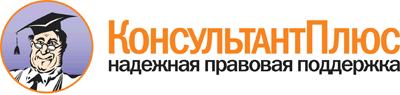 Постановление Госкомстата РФ от 28.11.1997 N 78
"Об утверждении унифицированных форм первичной учетной документации по учету работы строительных машин и механизмов, работ в автомобильном транспорте"Документ предоставлен КонсультантПлюс

www.consultant.ru

Дата сохранения: 29.12.2013Чис-ла  ме- сяцаНаименование  и адрес     объекта   Наименование  и адрес     объекта   Под-письдис-пет-чера Выезд из    гаража    Выезд из    гаража    Выезд из    гаража   Машина техни-  чески исправна.Выезд разрешаю.Подпись        механика       Машина техни-  чески исправна.Выезд разрешаю.Подпись        механика       Возвраще-  ние в гаражВозвраще-  ние в гараж Машину сдал   машинист.  Подпись      машиниста     Машину сдал   машинист.  Подпись      машиниста    Расход топлива (горюче-  го), л                   Расход топлива (горюче-  го), л                   Расход топлива (горюче-  го), л                   Расход топлива (горюче-  го), л                   Расход топлива (горюче-  го), л                   Расход топлива (горюче-  го), л                   Под-письзап-рав-щика(ма-ши- нис-та) Чис-ла  ме- сяцаНаименование  и адрес     объекта   Наименование  и адрес     объекта   Под-письдис-пет-черавре-мя, ч,  мин.вре-мя, ч,  мин.пока- зание спидо-метра,км    Машина техни-  чески исправна.Выезд разрешаю.Подпись        механика       Машина техни-  чески исправна.Выезд разрешаю.Подпись        механика       вре-мя, ч,  мин.пока- зание спидо-метра,км     Машину сдал   машинист.  Подпись      машиниста     Машину сдал   машинист.  Подпись      машиниста    нали-чие  при  выез-де   нали-чие  при  выез-де      выдано       выдано       выдано    оста-ток  при  воз- вра- щенииПод-письзап-рав-щика(ма-ши- нис-та) Чис-ла  ме- сяцаНаименование  и адрес     объекта   Наименование  и адрес     объекта   Под-письдис-пет-черавре-мя, ч,  мин.вре-мя, ч,  мин.пока- зание спидо-метра,км    Машина техни-  чески исправна.Выезд разрешаю.Подпись        механика       Машина техни-  чески исправна.Выезд разрешаю.Подпись        механика       вре-мя, ч,  мин.пока- зание спидо-метра,км    Машину принял  механик.   Подпись      механика     Машину принял  механик.   Подпись      механика     нали-чие  при  выез-де   нали-чие  при  выез-де    вид (марка)  вид (марка)  вид (марка) оста-ток  при  воз- вра- щенииПод-письзап-рав-щика(ма-ши- нис-та) Чис-ла  ме- сяцаНаименование  и адрес     объекта   Наименование  и адрес     объекта   Под-письдис-пет-черавре-мя, ч,  мин.вре-мя, ч,  мин.пока- зание спидо-метра,км     Машину принял    машинист.   Подпись        машиниста       Машину принял    машинист.   Подпись        машиниста      вре-мя, ч,  мин.пока- зание спидо-метра,км    Машину принял  механик.   Подпись      механика     Машину принял  механик.   Подпись      механика     нали-чие  при  выез-де   нали-чие  при  выез-де    вид (марка)  вид (марка)  вид (марка) оста-ток  при  воз- вра- щенииПод-письзап-рав-щика(ма-ши- нис-та) Чис-ла  ме- сяцаНаименование  и адрес     объекта   Наименование  и адрес     объекта   Под-письдис-пет-черавре-мя, ч,  мин.вре-мя, ч,  мин.пока- зание спидо-метра,км     Машину принял    машинист.   Подпись        машиниста       Машину принял    машинист.   Подпись        машиниста      вре-мя, ч,  мин.пока- зание спидо-метра,км    Машину принял  механик.   Подпись      механика     Машину принял  механик.   Подпись      механика     нали-чие  при  выез-де   нали-чие  при  выез-де   бен-зинади-  зель-ного топ- лива оста-ток  при  воз- вра- щенииПод-письзап-рав-щика(ма-ши- нис-та) Чис-ла  ме- сяцаНаименование  и адрес     объекта   Наименование  и адрес     объекта   Под-письдис-пет-черавре-мя, ч,  мин.вре-мя, ч,  мин.пока- зание спидо-метра,км     Машину принял    машинист.   Подпись        машиниста       Машину принял    машинист.   Подпись        машиниста      вре-мя, ч,  мин.пока- зание спидо-метра,км    Машину принял  механик.   Подпись      механика     Машину принял  механик.   Подпись      механика     нали-чие  при  выез-де   нали-чие  при  выез-де    код оста-ток  при  воз- вра- щенииПод-письзап-рав-щика(ма-ши- нис-та) Чис-ла  ме- сяцаНаименование  и адрес     объекта   Наименование  и адрес     объекта   Под-письдис-пет-черавре-мя, ч,  мин.вре-мя, ч,  мин.пока- зание спидо-метра,км     Машину принял    машинист.   Подпись        машиниста       Машину принял    машинист.   Подпись        машиниста      вре-мя, ч,  мин.пока- зание спидо-метра,км    Машину принял  механик.   Подпись      механика     Машину принял  механик.   Подпись      механика     нали-чие  при  выез-де   нали-чие  при  выез-де   оста-ток  при  воз- вра- щенииПод-письзап-рав-щика(ма-ши- нис-та)  1        2           2      3   4   4    5          6              6        7    8         9            9       10   10   11  12  13  14  15 Должность, фамилия, и., о. ответственного работника    за перемещение груза   Должность, фамилия, и., о. ответственного работника    за перемещение груза   Должность, фамилия, и., о. ответственного работника    за перемещение груза   Должность, фамилия, и., о. ответственного работника    за перемещение груза   Должность, фамилия, и., о. ответственного работника    за перемещение груза              Такелажники (стропальщики)                      Такелажники (стропальщики)                      Такелажники (стропальщики)                      Такелажники (стропальщики)                      Такелажники (стропальщики)                      Такелажники (стропальщики)                      Такелажники (стропальщики)           РасходРасходфак-ти- чес-ки  у владельца  машины   у владельца  машины    у заказчика   у заказчика   у заказчика     фамилия, и., о.      фамилия, и., о.      фамилия, и., о.        номер служебного           удостоверения            номер служебного           удостоверения            номер служебного           удостоверения            номер служебного           удостоверения       РасходРасходфак-ти- чес-ки  РасходРасходпо  нор-ме  РасходРасходпо  нор-ме  ПериодработыПериодработыНомерра-  порта(пу- тево-го   лис- та)    Выполненные        работы       Выполненные        работы         Единица        измерения        Единица        измерения    Объем выполненных      работ      Объем выполненных      работ      с по Номерра-  порта(пу- тево-го   лис- та)  наименованиекоднаименованиекодвсе-го  в том числе комплексно- механизиро- ванным спо- собом       1  2   3       4       5      6       7   8      9      Но- мер по  по- ряд-ку        Машина             Машина             Машина             Машина       Наиме-нова- ние и адрес объек-та      Отработано часов по числам за _______ месяц    Отработано часов по числам за _______ месяц    Отработано часов по числам за _______ месяц    Отработано часов по числам за _______ месяц    Отработано часов по числам за _______ месяц    Отработано часов по числам за _______ месяц    Отработано часов по числам за _______ месяц    Отработано часов по числам за _______ месяц    Отработано часов по числам за _______ месяц    Отработано часов по числам за _______ месяц    Отработано часов по числам за _______ месяц    Отработано часов по числам за _______ месяц    Отработано часов по числам за _______ месяц    Отработано часов по числам за _______ месяц    Отработано часов по числам за _______ месяц    Отработано часов по числам за _______ месяц  Но- мер по  по- ряд-ку  наи-ме- но- ва- ние мар-ка  год вы- пус-ка  ин- вен-тар-ный но- мер Наиме-нова- ние и адрес объек-та      Отработано часов по числам за _______ месяц    Отработано часов по числам за _______ месяц    Отработано часов по числам за _______ месяц    Отработано часов по числам за _______ месяц    Отработано часов по числам за _______ месяц    Отработано часов по числам за _______ месяц    Отработано часов по числам за _______ месяц    Отработано часов по числам за _______ месяц    Отработано часов по числам за _______ месяц    Отработано часов по числам за _______ месяц    Отработано часов по числам за _______ месяц    Отработано часов по числам за _______ месяц    Отработано часов по числам за _______ месяц    Отработано часов по числам за _______ месяц    Отработано часов по числам за _______ месяц    Отработано часов по числам за _______ месяц  Но- мер по  по- ряд-ку  наи-ме- но- ва- ние мар-ка  год вы- пус-ка  ин- вен-тар-ный но- мер Наиме-нова- ние и адрес объек-та     1 2 3 4 5 6 7 8 9101112131415 ХНо- мер по  по- ряд-ку  наи-ме- но- ва- ние мар-ка  год вы- пус-ка  ин- вен-тар-ный но- мер Наиме-нова- ние и адрес объек-та    16171819202122232425262728293031 1   2   3   4   5    6                            7                                              7                                              7                                              7                                              7                                              7                                              7                                              7                                              7                                              7                                              7                                              7                                              7                                              7                                              7                                              7                       Всего отработано     Всего отработано     Всего отработано     Всего отработано   Стоимостьпочасовой работы  Стоимостьпочасовой работы  Объем     выполнен- ных работ Объем     выполнен- ных работ Стои-мостьвы-  пол- нен- ных  ра-  бот, руб. коп. Коэффи- циент   выра-   ботки   (объем  строи-  тельно- монтаж- ных ра- бот:    балан-  совая   (перво- началь- ная)    стои-   мость   машины)                            Простои по причинам, ч                                                     Простои по причинам, ч                                                     Простои по причинам, ч                                                     Простои по причинам, ч                                                     Простои по причинам, ч                                                     Простои по причинам, ч                                                     Простои по причинам, ч                                                     Простои по причинам, ч                                                     Простои по причинам, ч                                                     Простои по причинам, ч                                                     Простои по причинам, ч                                                     Простои по причинам, ч                            машино-дней     машино-дней     машино-дней   ма- ши- но- ча- сов Стоимостьпочасовой работы  Стоимостьпочасовой работы  Объем     выполнен- ных работ Объем     выполнен- ных работ Стои-мостьвы-  пол- нен- ных  ра-  бот, руб. коп. Коэффи- циент   выра-   ботки   (объем  строи-  тельно- монтаж- ных ра- бот:    балан-  совая   (перво- началь- ная)    стои-   мость   машины) неис-прав-ностьмаши-ны   тех-ни- чес-кое об- слу-жи- ва- ние вне-пла-но- вый ре- монтотсут-ствие горю- че-   сма-  зочныхмате- риаловпере-бази-рова-ние  и пе-рео- бору-дова-ние  маши-ны   отсут-ствие маши- ниста отсут-ствие мате- риалови кон-струк-ций   отсут-ствие фронтаработ нео- бес- пе-  чен- ностьподъ-езд- ных  путейотсут-ствие сило- вой   энер- гии и осве- щения недос- таток  транс- порт-  ных    средствпро-чие все-го  одно-смен-ных  двух-смен-ных  ма- ши- но- ча- сов од-но-го ма-ши-но-ча-са всегоеди-ни- ца  из- ме- ре- ния коли-чест-во   Стои-мостьвы-  пол- нен- ных  ра-  бот, руб. коп. Коэффи- циент   выра-   ботки   (объем  строи-  тельно- монтаж- ных ра- бот:    балан-  совая   (перво- началь- ная)    стои-   мость   машины) неис-прав-ностьмаши-ны   тех-ни- чес-кое об- слу-жи- ва- ние вне-пла-но- вый ре- монтотсут-ствие горю- че-   сма-  зочныхмате- риаловпере-бази-рова-ние  и пе-рео- бору-дова-ние  маши-ны   отсут-ствие маши- ниста отсут-ствие мате- риалови кон-струк-ций   отсут-ствие фронтаработ нео- бес- пе-  чен- ностьподъ-езд- ных  путейотсут-ствие сило- вой   энер- гии и осве- щения недос- таток  транс- порт-  ных    средствпро-чие все-го  одно-смен-ных  двух-смен-ных  ма- ши- но- ча- сов од-но-го ма-ши-но-ча-са всегоеди-ни- ца  из- ме- ре- ния коли-чест-во   Стои-мостьвы-  пол- нен- ных  ра-  бот, руб. коп. Коэффи- циент   выра-   ботки   (объем  строи-  тельно- монтаж- ных ра- бот:    балан-  совая   (перво- началь- ная)    стои-   мость   машины)                             код причины простоев                                                       код причины простоев                                                       код причины простоев                                                       код причины простоев                                                       код причины простоев                                                       код причины простоев                                                       код причины простоев                                                       код причины простоев                                                       код причины простоев                                                       код причины простоев                                                       код причины простоев                                                       код причины простоев                           все-го  одно-смен-ных  двух-смен-ных  ма- ши- но- ча- сов од-но-го ма-ши-но-ча-са всегоеди-ни- ца  из- ме- ре- ния коли-чест-во   Стои-мостьвы-  пол- нен- ных  ра-  бот, руб. коп. Коэффи- циент   выра-   ботки   (объем  строи-  тельно- монтаж- ных ра- бот:    балан-  совая   (перво- началь- ная)    стои-   мость   машины)   01  02  03   04   05    06    07    08    09   10    11    12   8   9   10   11 12   13  14  15   16     17     18  19  20   21   22    23    24    25    26   27    28    29 Но- мер по  по- ряд-ку  Код   заказ-чика      Место         Место          Время          Время          Время          Время     Пройдено,   км    Подпись ли-ца, пользо-вавшегося  автомобилемНо- мер по  по- ряд-ку  Код   заказ-чика  отправ-ления  назна-чения выезда выезда возвра-щения  возвра-щения  Пройдено,   км    Подпись ли-ца, пользо-вавшегося  автомобилемНо- мер по  по- ряд-ку  Код   заказ-чика  отправ-ления  назна-чения ч мин.ч мин.Пройдено,   км    Подпись ли-ца, пользо-вавшегося  автомобилем Номер   по   порядкуНаименование пункта отправленияВремя подачи  такси, ч,      мин.   Адрес пода-чи такси   Время сня-тия пока- заний спи-дометра,  таксомет- ра, ч,    мин.      Кто   разре-шил      Маршрут       движения      Маршрут       движения    В один или оба  конца             Показание                      Показание                      Показание                      Показание                      Показание                      Показание           Время сня-тия пока- заний спи-дометра,  таксомет- ра, ч,    мин.      Кто   разре-шил      Маршрут       движения      Маршрут       движения    В один или оба  конца  спи-до- мет-ра          таксометра                таксометра                таксометра                таксометра                таксометра        Время сня-тия пока- заний спи-дометра,  таксомет- ра, ч,    мин.      Кто   разре-шил   откуда куда   В один или оба  конца  спи-до- мет-ра          таксометра                таксометра                таксометра                таксометра                таксометра        Время сня-тия пока- заний спи-дометра,  таксомет- ра, ч,    мин.      Кто   разре-шил   откуда куда   В один или оба  конца  спи-до- мет-ра  об- щий про-бег,км  плат-ный  про- бег, км   конт-роль-ный  про- бег, км   кас-са  по- сад-ки                                 РЕЗУЛЬТАТЫ РАБОТЫ АВТОМОБИЛЯ И ПРИЦЕПОВ                                                               РЕЗУЛЬТАТЫ РАБОТЫ АВТОМОБИЛЯ И ПРИЦЕПОВ                                                               РЕЗУЛЬТАТЫ РАБОТЫ АВТОМОБИЛЯ И ПРИЦЕПОВ                                                               РЕЗУЛЬТАТЫ РАБОТЫ АВТОМОБИЛЯ И ПРИЦЕПОВ                                                               РЕЗУЛЬТАТЫ РАБОТЫ АВТОМОБИЛЯ И ПРИЦЕПОВ                                                               РЕЗУЛЬТАТЫ РАБОТЫ АВТОМОБИЛЯ И ПРИЦЕПОВ                                                               РЕЗУЛЬТАТЫ РАБОТЫ АВТОМОБИЛЯ И ПРИЦЕПОВ                                                               РЕЗУЛЬТАТЫ РАБОТЫ АВТОМОБИЛЯ И ПРИЦЕПОВ                                                               РЕЗУЛЬТАТЫ РАБОТЫ АВТОМОБИЛЯ И ПРИЦЕПОВ                                                               РЕЗУЛЬТАТЫ РАБОТЫ АВТОМОБИЛЯ И ПРИЦЕПОВ                                                               РЕЗУЛЬТАТЫ РАБОТЫ АВТОМОБИЛЯ И ПРИЦЕПОВ                                                               РЕЗУЛЬТАТЫ РАБОТЫ АВТОМОБИЛЯ И ПРИЦЕПОВ                                                               РЕЗУЛЬТАТЫ РАБОТЫ АВТОМОБИЛЯ И ПРИЦЕПОВ                                                               РЕЗУЛЬТАТЫ РАБОТЫ АВТОМОБИЛЯ И ПРИЦЕПОВ                                                               РЕЗУЛЬТАТЫ РАБОТЫ АВТОМОБИЛЯ И ПРИЦЕПОВ                                                               РЕЗУЛЬТАТЫ РАБОТЫ АВТОМОБИЛЯ И ПРИЦЕПОВ                                                               РЕЗУЛЬТАТЫ РАБОТЫ АВТОМОБИЛЯ И ПРИЦЕПОВ                                                               РЕЗУЛЬТАТЫ РАБОТЫ АВТОМОБИЛЯ И ПРИЦЕПОВ                                                               РЕЗУЛЬТАТЫ РАБОТЫ АВТОМОБИЛЯ И ПРИЦЕПОВ                                                               РЕЗУЛЬТАТЫ РАБОТЫ АВТОМОБИЛЯ И ПРИЦЕПОВ                                                               РЕЗУЛЬТАТЫ РАБОТЫ АВТОМОБИЛЯ И ПРИЦЕПОВ                                 расход  горючего,    л     расход  горючего,    л          время в наряде, ч, мин.              время в наряде, ч, мин.              время в наряде, ч, мин.              время в наряде, ч, мин.              время в наряде, ч, мин.              время в наряде, ч, мин.              время в наряде, ч, мин.        коли-  чество коли-  чество    пробег, км       пробег, км       пробег, км       пробег, км    переве-  зено, т  переве-  зено, т  выполне- но, ткм  выполне- но, ткм  ЗарплатаЗарплата расход  горючего,    л     расход  горючего,    л     всего   всего     в том числе автомобиля      в том числе автомобиля      в том числе автомобиля      в том числе автомобиля      в том числе автомобиля   коли-  чество коли-  чество  общий   общий   в том  числе с  грузом  в том  числе с  грузом переве-  зено, т  переве-  зено, т  выполне- но, ткм  выполне- но, ткм  кодсум-ма, руб.коп. расход  горючего,    л     расход  горючего,    л     всего   всего     в том числе автомобиля      в том числе автомобиля      в том числе автомобиля      в том числе автомобиля      в том числе автомобиля   коли-  чество коли-  чество  общий   общий   в том  числе с  грузом  в том  числе с  грузом все-го  в   том чис-ле  на  при-це- пах все-го  в   том чис-ле  на  при-це- пах кодсум-ма, руб.коп.по  нор-ме  фак-ти- чес-ки  ав-то-мо-би-ля при-цепав   дви-же- нии        в простое              в простое              в простое              в простое       ез-докза-ез-дов общий   общий   в том  числе с  грузом  в том  числе с  грузом все-го  в   том чис-ле  на  при-це- пах все-го  в   том чис-ле  на  при-це- пах кодсум-ма, руб.коп.по  нор-ме  фак-ти- чес-ки  ав-то-мо-би-ля при-цепав   дви-же- нии все-го      под    погрузкой, разгрузкой     под    погрузкой, разгрузкой по    техни-ческимнеис- прав- ностямез-докза-ез-довав-то-мо-би-ля при-цепаав-то-мо-би-ля при-цепавсе-го  в   том чис-ле  на  при-це- пах все-го  в   том чис-ле  на  при-це- пах кодсум-ма, руб.коп.по  нор-ме  фак-ти- чес-ки  ав-то-мо-би-ля при-цепав   дви-же- нии все-го      под    погрузкой, разгрузкой     под    погрузкой, разгрузкой по    техни-ческимнеис- прав- ностямез-докза-ез-довав-то-мо-би-ля при-цепаав-то-мо-би-ля при-цепавсе-го  в   том чис-ле  на  при-це- пах все-го  в   том чис-ле  на  при-це- пах 65  66 по  нор-ме  фак-ти- чес-ки  ав-то-мо-би-ля при-цепав   дви-же- нии все-го      под    погрузкой, разгрузкой     под    погрузкой, разгрузкой по    техни-ческимнеис- прав- ностямез-докза-ез-довав-то-мо-би-ля при-цепаав-то-мо-би-ля при-цепавсе-го  в   том чис-ле  на  при-це- пах все-го  в   том чис-ле  на  при-це- пах по  нор-ме  фак-ти- чес-ки  ав-то-мо-би-ля при-цепав   дви-же- нии все-го  все-го  сверх-нор-  мат.  по    техни-ческимнеис- прав- ностямез-докза-ез-довав-то-мо-би-ля при-цепаав-то-мо-би-ля при-цепавсе-го  в   том чис-ле  на  при-це- пах все-го  в   том чис-ле  на  при-це- пах по  нор-ме  фак-ти- чес-ки  ав-то-мо-би-ля при-цепав   дви-же- нии все-го  все-го  сверх-нор-  мат.  по    техни-ческимнеис- прав- ностямез-докза-ез-довав-то-мо-би-ля при-цепаав-то-мо-би-ля при-цепавсе-го  в   том чис-ле  на  при-це- пах все-го  в   том чис-ле  на  при-це- пах по  нор-ме  фак-ти- чес-ки  ав-то-мо-би-ля при-цепав   дви-же- нии все-го  все-го  сверх-нор-  мат.  по    техни-ческимнеис- прав- ностямез-докза-ез-довав-то-мо-би-ля при-цепаав-то-мо-би-ля при-цепавсе-го  в   том чис-ле  на  при-це- пах все-го  в   том чис-ле  на  при-це- пах  46  47 48  49  50  51  52   53    54  55 56 57  58 59  60  61  62  63  64 Наимено- вание илиномер    маршрута Время от-правле-  ния, ч,  мин.     Время от-правле-  ния, ч,  мин.     Под-пись  Время  прибытия, ч, мин.   Время  прибытия, ч, мин. Пробег,    км   Пробег,    км   Под- пись Наимено- вание илиномер    маршрута Время от-правле-  ния, ч,  мин.     Время от-правле-  ния, ч,  мин.     Под-пись  Время  прибытия, ч, мин.   Время  прибытия, ч, мин. Пробег,    км   Пробег,    км   ПодписьНаимено- вание илиномер    маршрута Время от-правле-  ния, ч,  мин.     Время от-правле-  ния, ч,  мин.     Под-пись  Время  прибытия, ч, мин.   Время  прибытия, ч, мин. с   пас-са- жи- рамину-ле войПод- пись Наимено- вание илиномер    маршрута Время от-правле-  ния, ч,  мин.     Время от-правле-  ния, ч,  мин.     Под-пись  Время  прибытия, ч, мин.   Время  прибытия, ч, мин. с   пас-са- жи- рамину-ле войПодписьНаимено- вание илиномер    маршрута Время от-правле-  ния, ч,  мин.     Время от-правле-  ния, ч,  мин.     Под-письпо  гра-фикуфак-ти- чес-ки  с   пас-са- жи- рамину-ле войПод- пись Наимено- вание илиномер    маршрута Время от-правле-  ния, ч,  мин.     Время от-правле-  ния, ч,  мин.     Под-письпо  гра-фикуфак-ти- чес-ки  с   пас-са- жи- рамину-ле войПодписьНаимено- вание илиномер    маршрута по  гра-фикуфак-ти- чес-ки  Под-письпо  гра-фикуфак-ти- чес-ки  с   пас-са- жи- рамину-ле войПод- пись Наимено- вание илиномер    маршрута по  гра-фикуфак-ти- чес-ки  Под-письпо  гра-фикуфак-ти- чес-ки  с   пас-са- жи- рамину-ле войПодписьНо- мер пу- те- воголис-та  Датавы- дачипу- те- воголис-та   Водитель   Водитель  Гараж-ный   номер авто- мобиля          Подпись                    Подпись                    Подпись          Приме- чание  Но- мер пу- те- воголис-та  Датавы- дачипу- те- воголис-та  фами-лия, имя, от-  чест-во   та-  бель-ный  номерГараж-ный   номер авто- мобиляводителяв полу- чении   путевоголиста   диспетчераи дата    приемки   путевого  листа и   документовот водите-ля        бухгал-тера и дата   приемкипутево-го лис-та     Приме- чание   1   2    3    4    5       6       7        8      9                               ПОГРУЗОЧНО-РАЗГРУЗОЧНЫЕ ОПЕРАЦИИ                                                        ПОГРУЗОЧНО-РАЗГРУЗОЧНЫЕ ОПЕРАЦИИ                                                        ПОГРУЗОЧНО-РАЗГРУЗОЧНЫЕ ОПЕРАЦИИ                                                        ПОГРУЗОЧНО-РАЗГРУЗОЧНЫЕ ОПЕРАЦИИ                                                        ПОГРУЗОЧНО-РАЗГРУЗОЧНЫЕ ОПЕРАЦИИ                                                        ПОГРУЗОЧНО-РАЗГРУЗОЧНЫЕ ОПЕРАЦИИ                                                        ПОГРУЗОЧНО-РАЗГРУЗОЧНЫЕ ОПЕРАЦИИ                                                        ПОГРУЗОЧНО-РАЗГРУЗОЧНЫЕ ОПЕРАЦИИ                                                        ПОГРУЗОЧНО-РАЗГРУЗОЧНЫЕ ОПЕРАЦИИ                                                        ПОГРУЗОЧНО-РАЗГРУЗОЧНЫЕ ОПЕРАЦИИ                            операция исполнитель  (автовладелец, получатель,   отправитель) дополнительныеоперации (наи-менование, ко-личество)     механизм,грузо-   подъем-  ность,   емкость  ковша      способ     способ   дата (число,  месяц),    время, ч,      мин.    дата (число,  месяц),    время, ч,      мин.    время допол-ни-   тель- ных   опера-ций,  мин.  подписьответс-твенно-го лицаоперация исполнитель  (автовладелец, получатель,   отправитель) дополнительныеоперации (наи-менование, ко-личество)     механизм,грузо-   подъем-  ность,   емкость  ковша    ручной,механи-зиро-  ванный,нали-  вом,   самос- валом  коддата (число,  месяц),    время, ч,      мин.    дата (число,  месяц),    время, ч,      мин.    время допол-ни-   тель- ных   опера-ций,  мин.  подписьответс-твенно-го лицаоперация исполнитель  (автовладелец, получатель,   отправитель) дополнительныеоперации (наи-менование, ко-личество)     механизм,грузо-   подъем-  ность,   емкость  ковша    ручной,механи-зиро-  ванный,нали-  вом,   самос- валом  кодприбы-тия   убы- тия  время допол-ни-   тель- ных   опера-ций,  мин.  подписьответс-твенно-го лица   10         11            12         13      14   15   16   17    18    19   погрузкаразгруз-ка      